АДМИНИСТРАЦИЯ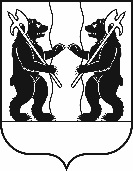 ЯРОСЛАВСКОГО МУНИЦИПАЛЬНОГО РАЙОНАП О С Т А Н О В Л Е Н И Е17.01.2022                                                                                                                                   № 30О внесении изменений в постановление Администрации ЯМР от 08.10.2019 № 1846 «Об утверждении муниципальной программы «Развитие образования                            и молодежная политика в Ярославском муниципальном районе на 2020-2022 годы»В соответствии с решениями Муниципального Совета ЯМР                     от 23.12.2021 №  124 «О внесении изменений в решение Муниципального Совета ЯМР от 24.12.2020 № 85 «О районном бюджете Ярославского муниципального района на 2021 год и на плановый период 2022  и 2023 годов», от 23.12.2021 № 125 « О районном бюджете Ярославского муниципального района на 2022 год и плановый период 2023 и 2024 годов» Администрация   района   п о с т а н о в л я е т:1. Внести изменения в муниципальную программу «Развитие образования и молодежная политика в  Ярославском муниципальном районе на 2020-2022 годы», утвержденную постановлением Администрации ЯМР               от 08.10.2019 № 1846, согласно приложению.2. Постановление вступает в силу со дня официального опубликования.Глава Ярославского муниципального района                                                               Н.В. ЗолотниковПРИЛОЖЕНИЕк постановлениюАдминистрации ЯМРот 17.01.2022 № 30Изменения в муниципальную программу«Развитие образования и молодежная политика в Ярославском муниципальном районена 2020-2022 годы»1. В  разделе  «Паспорт муниципальной программы»:- строку «Объём финансирования муниципальной программы, в том числе               по годам реализации» изложить в следующей редакции:2. В разделе V. «Цель, задачи и целевые показатели муниципальной программы» показатель «Доля детей в возрасте от 5 до 18 лет, использующих сертификаты дополнительного образования в статусе сертификатов персонифицированного финансирования» изложить в следующей редакции:3. Раздел VI «Ресурсное обеспечение муниципальной программы»изложить в следующей редакции:VI. Ресурсное обеспечение муниципальной программы4. Внести в ведомственную целевую программу по отрасли «Образование» на 2020-2022 годы (приложение 1) следующие изменения:4.1. В разделе «Паспорт подпрограммы»  строку «Объемы и источники финансирования подпрограммы» изложить в следующей редакции: 4.2.В разделе  1. «Цель и целевые показатели подпрограммы»  строку «Доля детей в возрасте от 5 до 18 лет, использующих сертификаты дополнительного образования в статусе сертификатов персонифицированного финансирования» изложить в следующей редакции:4.3. Раздел 3 «Перечень и описание программных мероприятий подпрограммы» изложить в следующей редакции:3.Перечень и описание программных мероприятий подпрограммы	5. Внести в подпрограмму «Профилактика безнадзорности, правонарушений и защита прав несовершеннолетних в Ярославском муниципальном районе на 2020- 2022 годы» (приложение 2) следующие изменения: 5.1. В разделе «Паспорт подпрограммы»  строку «Объемы и источники финансирования подпрограммы» изложить в следующей редакции: 5.2. Раздел 3 «Перечень и описание программных мероприятий подпрограммы» изложить в следующей редакции:Раздел 3 «Перечень и описание программных мероприятий подпрограммы»6. Внести в ведомственную целевую программу «Молодежь. 2020-2022 годы» (приложение 3) следующие изменения:6.1. В разделе «Паспорт подпрограммы»  строку «Объемы и источники финансирования подпрограммы» изложить в следующей редакции: 6.2. Раздел 3 «Перечень и описание программных мероприятий подпрограммы» изложить в следующей редакции:Раздел 3 «Перечень и описание программных мероприятий подпрограммы»7. Внести в подпрограмму "Патриотическое воспитание граждан Российской Федерации, проживающих на территории Ярославского муниципального района" на 2020-2022 годы (приложение 4) следующие изменения:7.1. В разделе «Паспорт подпрограммы»  строку «Объемы и источники финансирования подпрограммы» изложить в следующей редакции: 7.2. Раздел 3 «Перечень и описание программных мероприятий подпрограммы» изложить в следующей редакции:Раздел 3 «Перечень и описание программных мероприятий подпрограммы»Объём финансирования муниципальной  программы,  в том числе по годам реализации - строку «Перечень подпрограмм и основных мероприятий, входящих                  в состав муниципальной программы Плановые объемы финансирования подпрограмм» изложить в следующей редакции: - строку «Перечень подпрограмм и основных мероприятий, входящих                  в состав муниципальной программы Плановые объемы финансирования подпрограмм» изложить в следующей редакции: - строку «Перечень подпрограмм и основных мероприятий, входящих                  в состав муниципальной программы Плановые объемы финансирования подпрограмм» изложить в следующей редакции: - строку «Перечень подпрограмм и основных мероприятий, входящих                  в состав муниципальной программы Плановые объемы финансирования подпрограмм» изложить в следующей редакции:Перечень подпрограмм и основных мероприятий, входящих в состав муниципальной программыПлановые объемы финансирования подпрограммПеречень подпрограмм и основных мероприятий, входящих в состав муниципальной программыПлановые объемы финансирования подпрограмм1.Ведомственная целевая программа по отрасли «Образование» на 2020-2022 годыУправление образования Администрации ЯМРПеречень подпрограмм и основных мероприятий, входящих в состав муниципальной программыПлановые объемы финансирования подпрограммПеречень подпрограмм и основных мероприятий, входящих в состав муниципальной программыПлановые объемы финансирования подпрограмм2.Подпрограмма «Профилактика безнадзорности, правонарушений и защита прав несовершеннолетних в Ярославском муниципальном районе на 2020- 2022 годы”Отдел по делам несовершеннолетних                    и защите их прав Администрации ЯМРПеречень подпрограмм и основных мероприятий, входящих в состав муниципальной программыПлановые объемы финансирования подпрограммПеречень подпрограмм и основных мероприятий, входящих в состав муниципальной программыПлановые объемы финансирования подпрограмм3.Ведомственная целевая программа «Молодежь.  2020-2022 годы»Управление молодежной политики, спорта и туризма Админстрации ЯМРПеречень подпрограмм и основных мероприятий, входящих в состав муниципальной программыПлановые объемы финансирования подпрограммПеречень подпрограмм и основных мероприятий, входящих в состав муниципальной программыПлановые объемы финансирования подпрограмм4.Подпрограмма "Патриотическое воспитание граждан Российской Федерации, проживающих на территории Ярославского муниципального района" на 2020-2022 годыУправление молодёжной политики, спорта и туризма Администрации ЯМРПеречень подпрограмм и основных мероприятий, входящих в состав муниципальной программыПлановые объемы финансирования подпрограммПеречень подпрограмм и основных мероприятий, входящих в состав муниципальной программыПлановые объемы финансирования подпрограмм5. основное мероприятие «Обеспечение доступности дошкольного образования»МКУ ЯМР «МФЦР»Доля детей в возрасте от 5 до 18 лет, использующих сертификаты дополнительного образования в статусе сертификатов персонифицированного финансирования процент10101012Источник финансированияВсегоРасходы, предусмотренные в районном бюджете  (тыс. руб.), в том числе по годам реализацииРасходы, предусмотренные в районном бюджете  (тыс. руб.), в том числе по годам реализацииРасходы, предусмотренные в районном бюджете  (тыс. руб.), в том числе по годам реализацииИсточник финансированияВсего 2020 год2021 год2022 год12345Муниципальная программа «Развитие образования и молодежная политика  в Ярославском муниципальном районе на 2020-2022 годы»Муниципальная программа «Развитие образования и молодежная политика  в Ярославском муниципальном районе на 2020-2022 годы»Муниципальная программа «Развитие образования и молодежная политика  в Ярославском муниципальном районе на 2020-2022 годы»Муниципальная программа «Развитие образования и молодежная политика  в Ярославском муниципальном районе на 2020-2022 годы»Муниципальная программа «Развитие образования и молодежная политика  в Ярославском муниципальном районе на 2020-2022 годы» Ведомственная целевая программа  по отрасли «Образование» на 2020-2022 годы4 127 422,7101 273 107,5511 403 230,5051 451 084,654- районный бюджет961 588,269293 238,648327 720,225340 629,396- бюджет поселений0,0000,0000,0000,000- областной бюджет3 050 783,467960 908,2581 029 515,3161 060 359,893- федеральный бюджет115 050,97418 960,64545 994,96450 095,365- внебюджетные источники0,0000,0000,000 0,000 подпрограмма «Профилактика безнадзорности, правонарушений и защита прав несовершеннолетних в Ярославском муниципальном районе  на 2020-2022 годы140,87740,99029,88770,000- районный бюджет140,87740,99029,88770,000- бюджет поселений0,0000,0000,0000,000- областной бюджет0,0000,0000,0000,000- федеральный бюджет0,0000,0000,0000,000- внебюджетные источники0,0000,0000,0000,000 Ведомственная целевая программа  «Молодежь.  2020-2022 годы17 202,0325 951,1596 700,8734 550,000- районный бюджет12 525,9383 714,4734 261,4654 550,000- бюджет поселений0,0000,0000,0000,000- областной бюджет4 676,0942 236,6862 439,4080,000- федеральный бюджет0,0000,0000,0000,000- внебюджетные источники0,0000,0000,0000,000 подпрограмма «Патриотическое воспитание граждан Российской Федерации, проживающих на территории Ярославского муниципального района»                 на 2020-2022 годы423,89573,895200,000150,000- районный бюджет358,4458,445200,000150,000- бюджет поселений0,0000,0000,0000,000- областной бюджет65,45065,4500,0000,000- федеральный бюджет0,0000,0000,0000,000- внебюджетные источники0,0000,0000,0000,000Обеспечение доступности дошкольного образования179 050,314105 137,77373 912,5410,000- районный бюджет11 275,3827 316,9713 958,4110,000- бюджет поселений0,0000,0000,0000,000- областной бюджет90 811,29050 861,12439 950,1660,000- федеральный бюджет76 963,64246 959,67830 003,9640,000- внебюджетные источники0,0000,0000,0000,000(в т.ч.: строительство яслей                в п. Красный Бор)67 922,79767 922,7970,0000,000- районный бюджет4 163,3494 163,3490,0000,000- бюджет поселений0,0000,0000,0000,000- областной бюджет49 498,67049 498,6700,0000,000- федеральный бюджет14 260,77814 260,7780,0000,000- внебюджетные источники0,0000,0000,0000,000(в т.ч.: строительство дошкольной образовательной организации                     на 90 мест в д. Кузнечиха ЯМР)110 031,79336 123,71273 908,0810,000- районный бюджет6 016,3092 062,3583 953,9510,000- бюджет поселений0,0000,0000,0000,000- областной бюджет41 312,6201 362,45439 950,1660,000- федеральный бюджет62 702,86432 698,90030 003,9640,000- внебюджетные источники0,0000,0000,0000,000(в т.ч.: строительство дошкольной образовательной организации             на 220 мест в п.  Карачиха  ЯМР)554,460550,0004,4600,000- районный бюджет554,460550,0004,4600,000- бюджет поселений0,0000,0000,0000,000- областной бюджет0,0000,0000,0000,000- федеральный бюджет0,0000,0000,0000,000- внебюджетные источники0,0000,0000,0000,000(в т.ч.: строительство дошкольной образовательной организации                   на 220 мест в п. Красный Бор ЯМР)541,264541,2640,0000,000- районный бюджет541,264541,2640,0000,000- бюджет поселений0,0000,0000,0000,000- областной бюджет0,0000,0000,0000,000- федеральный бюджет0,0000,0000,0000,000- внебюджетные источники0,0000,0000,0000,000Итого по муниципальной программе4 324 239,8281 384 311,3681 484 073,8061 455 854,654- районный бюджет985 888,911304 319,527336 169,988345 399,396- бюджет поселений0,0000,0000,0000,000- областной бюджет3 146 336,3011 014 071,5181 071 904,8901 060 359,893- федеральный бюджет192 014,61665 920,32375 998,92850 095,365- внебюджетные источники0,0000,0000,0000,000Объемы и источники финансирования подпрограммы                      Доля детей в возрасте от 5 до 18 лет, использующих сертификаты дополнительного образования в статусе сертификатов персонифицированного финансирования процент10101012№п/пПрограммныемероприятияСроки исполненияИсполнительИсточники финансированияОбъемы финансирования,тыс. руб.Объемы финансирования,тыс. руб.Объемы финансирования,тыс. руб.Объемы финансирования,тыс. руб.Объемы финансирования,тыс. руб.Объемы финансирования,тыс. руб.№п/пПрограммныемероприятияСроки исполненияИсполнительИсточники финансированияВсего20202021202120212022Цель: Обеспечение доступности качественного образования для обучающихся Ярославского муниципального района                                      в соответствии  с меняющимися запросами населения и перспективными задачами развития российского общества и экономикиЦель: Обеспечение доступности качественного образования для обучающихся Ярославского муниципального района                                      в соответствии  с меняющимися запросами населения и перспективными задачами развития российского общества и экономикиЦель: Обеспечение доступности качественного образования для обучающихся Ярославского муниципального района                                      в соответствии  с меняющимися запросами населения и перспективными задачами развития российского общества и экономикиЦель: Обеспечение доступности качественного образования для обучающихся Ярославского муниципального района                                      в соответствии  с меняющимися запросами населения и перспективными задачами развития российского общества и экономикиЦель: Обеспечение доступности качественного образования для обучающихся Ярославского муниципального района                                      в соответствии  с меняющимися запросами населения и перспективными задачами развития российского общества и экономикиЦель: Обеспечение доступности качественного образования для обучающихся Ярославского муниципального района                                      в соответствии  с меняющимися запросами населения и перспективными задачами развития российского общества и экономикиЦель: Обеспечение доступности качественного образования для обучающихся Ярославского муниципального района                                      в соответствии  с меняющимися запросами населения и перспективными задачами развития российского общества и экономикиЦель: Обеспечение доступности качественного образования для обучающихся Ярославского муниципального района                                      в соответствии  с меняющимися запросами населения и перспективными задачами развития российского общества и экономикиЦель: Обеспечение доступности качественного образования для обучающихся Ярославского муниципального района                                      в соответствии  с меняющимися запросами населения и перспективными задачами развития российского общества и экономикиЦель: Обеспечение доступности качественного образования для обучающихся Ярославского муниципального района                                      в соответствии  с меняющимися запросами населения и перспективными задачами развития российского общества и экономикиЦель: Обеспечение доступности качественного образования для обучающихся Ярославского муниципального района                                      в соответствии  с меняющимися запросами населения и перспективными задачами развития российского общества и экономикиЗадача 1: Создание условий по обеспечению доступности и  качества образования для обучающихся в соответствии с их индивидуальными возможностями, способностями и потребностямиЗадача 1: Создание условий по обеспечению доступности и  качества образования для обучающихся в соответствии с их индивидуальными возможностями, способностями и потребностямиЗадача 1: Создание условий по обеспечению доступности и  качества образования для обучающихся в соответствии с их индивидуальными возможностями, способностями и потребностямиЗадача 1: Создание условий по обеспечению доступности и  качества образования для обучающихся в соответствии с их индивидуальными возможностями, способностями и потребностямиЗадача 1: Создание условий по обеспечению доступности и  качества образования для обучающихся в соответствии с их индивидуальными возможностями, способностями и потребностямиЗадача 1: Создание условий по обеспечению доступности и  качества образования для обучающихся в соответствии с их индивидуальными возможностями, способностями и потребностямиЗадача 1: Создание условий по обеспечению доступности и  качества образования для обучающихся в соответствии с их индивидуальными возможностями, способностями и потребностямиЗадача 1: Создание условий по обеспечению доступности и  качества образования для обучающихся в соответствии с их индивидуальными возможностями, способностями и потребностямиЗадача 1: Создание условий по обеспечению доступности и  качества образования для обучающихся в соответствии с их индивидуальными возможностями, способностями и потребностямиЗадача 1: Создание условий по обеспечению доступности и  качества образования для обучающихся в соответствии с их индивидуальными возможностями, способностями и потребностямиЗадача 1: Создание условий по обеспечению доступности и  качества образования для обучающихся в соответствии с их индивидуальными возможностями, способностями и потребностямиПодзадача 1.1: Создание условий по  обеспечению доступности и  качества образования для обучающихся, а также для осуществления присмотра и ухода за обучающимисяПодзадача 1.1: Создание условий по  обеспечению доступности и  качества образования для обучающихся, а также для осуществления присмотра и ухода за обучающимисяПодзадача 1.1: Создание условий по  обеспечению доступности и  качества образования для обучающихся, а также для осуществления присмотра и ухода за обучающимисяПодзадача 1.1: Создание условий по  обеспечению доступности и  качества образования для обучающихся, а также для осуществления присмотра и ухода за обучающимисяПодзадача 1.1: Создание условий по  обеспечению доступности и  качества образования для обучающихся, а также для осуществления присмотра и ухода за обучающимисяПодзадача 1.1: Создание условий по  обеспечению доступности и  качества образования для обучающихся, а также для осуществления присмотра и ухода за обучающимисяПодзадача 1.1: Создание условий по  обеспечению доступности и  качества образования для обучающихся, а также для осуществления присмотра и ухода за обучающимисяПодзадача 1.1: Создание условий по  обеспечению доступности и  качества образования для обучающихся, а также для осуществления присмотра и ухода за обучающимисяПодзадача 1.1: Создание условий по  обеспечению доступности и  качества образования для обучающихся, а также для осуществления присмотра и ухода за обучающимисяПодзадача 1.1: Создание условий по  обеспечению доступности и  качества образования для обучающихся, а также для осуществления присмотра и ухода за обучающимисяПодзадача 1.1: Создание условий по  обеспечению доступности и  качества образования для обучающихся, а также для осуществления присмотра и ухода за обучающимися1.1.1Организация образовательного процесса в муниципальных общеобразовательных учреждениях2020-2022МОУФедеральный ОбластнойМестный0,0002 040 330,962376 709,5760,000654 179,748118 066,2340,000690 731,635130 889,1990,000690 731,635130 889,1990,000690 731,635130 889,1990,000695 419,579127 754,1431.1.2Обеспечение предоставления услуг по дошкольному образованию детей в дошкольных образовательных учреждениях2020-2022МДОУФедеральный ОбластнойМестный0,000724 426,979277 275,4990,000216 582,64779 151,7930,000240 731,08795 064,7090,000240 731,08795 064,7090,000240 731,08795 064,7090,000267 113,245103 058,9971.1.3Обеспечение компенсации расходов содержания ребёнка в дошкольной образовательной организации2020-2022МДОУМОУОбластной32 363,3949 397,31011 626,03611 626,03611 626,03611 340,0481.1.4Организация присмотра и ухода за детьми в образовательных организациях2020-2022МДОУМОУМестный133 643,45140 285,61944 832,92044 832,92044 832,92048 524,9121.1.5Обеспечение предоставления услуг по дополнительному образованию детей в образовательных учреждениях2020-2022МОУОбластнойМестный20 004,38550 991,6016 129,08416 209,2676 974,74215 337,3606 974,74215 337,3606 974,74215 337,3606 900,55919 444,9741.1.6Расходы на реализацию региональной программы дополнительных  мероприятий в сфере занятости населения Ярославской области за счет средств федерального бюджета2020-2022МОУФедеральный 0,0000,0000,0000,0000,0000,0001.1.7Обеспечение трудоустройства несовершеннолетних граждан на временные рабочие места2020-2022МОУОбластнойМестный0,0000,0000,0000,0000,0000,0000,0000,0000,0000,0000,0000,0001.1.8Обеспечение персонифицированного финансирования дополнительного образования детей2020-2022МОУМДОУМАУДОМУДОМестный28 789,2229 008,8659 621,5089 621,5089 621,50810 158,8491.1.9Ежемесячное денежное вознаграждение  за классное руководство педагогическим работникам муниципальных общеобразовательных организаций2020-2022МОУФедеральный62 170,6628 957,76026 808,34226 808,34226 808,34226 404,560Подзадача 1.2:Создание условий, обеспечивающих выявление, развитие и поддержку одаренных детейПодзадача 1.2:Создание условий, обеспечивающих выявление, развитие и поддержку одаренных детейПодзадача 1.2:Создание условий, обеспечивающих выявление, развитие и поддержку одаренных детейПодзадача 1.2:Создание условий, обеспечивающих выявление, развитие и поддержку одаренных детейПодзадача 1.2:Создание условий, обеспечивающих выявление, развитие и поддержку одаренных детейПодзадача 1.2:Создание условий, обеспечивающих выявление, развитие и поддержку одаренных детейПодзадача 1.2:Создание условий, обеспечивающих выявление, развитие и поддержку одаренных детейПодзадача 1.2:Создание условий, обеспечивающих выявление, развитие и поддержку одаренных детейПодзадача 1.2:Создание условий, обеспечивающих выявление, развитие и поддержку одаренных детейПодзадача 1.2:Создание условий, обеспечивающих выявление, развитие и поддержку одаренных детейПодзадача 1.2:Создание условий, обеспечивающих выявление, развитие и поддержку одаренных детей1.2.1Создание условий для работы с одаренными детьми:  малые олимпиады, конференции, конкурсы фестивали, спортивные соревнования2020-2022МУМестный166,75632,31667,22067,22067,22067,2201.2.2Организация участия обучающихся во всероссийской олимпиаде школьников (муниципальный, региональный этапы)2020-2022МУМестный304,52174,921114,800114,800114,800114,8001.2.3Поощрение обучающихся общеобразовательных учреждений ЯМР за высокие результаты в учебе и спорте стипендией Главы ЯМР2020-2022МОУМестный748,500237,500254,500254,500256,500256,5001.2.4Чествование  выпускников (в т.ч. премирование), награжденных медалью «За особые успехи в учебе»2020-2022МУМестный148,50055,17646,66246,66246,66246,6621.2.5Районный праздник «Олимп» (в т.ч. награждение одаренных детей интеллектуальной направленности)2020-2022МУМестный186,04053,24066,40066,40066,40066,4001.2.6Оказание мер социальной поддержки студентам педагогических вузов, обучающихся по договору о целевом приеме2020-2022МУМестный0,0000,0000,0000,0000,0000,000Подзадача 1.3: Создание условий для повышения уровня профессиональных педагогических компетенцийПодзадача 1.3: Создание условий для повышения уровня профессиональных педагогических компетенцийПодзадача 1.3: Создание условий для повышения уровня профессиональных педагогических компетенцийПодзадача 1.3: Создание условий для повышения уровня профессиональных педагогических компетенцийПодзадача 1.3: Создание условий для повышения уровня профессиональных педагогических компетенцийПодзадача 1.3: Создание условий для повышения уровня профессиональных педагогических компетенцийПодзадача 1.3: Создание условий для повышения уровня профессиональных педагогических компетенцийПодзадача 1.3: Создание условий для повышения уровня профессиональных педагогических компетенцийПодзадача 1.3: Создание условий для повышения уровня профессиональных педагогических компетенцийПодзадача 1.3: Создание условий для повышения уровня профессиональных педагогических компетенцийПодзадача 1.3: Создание условий для повышения уровня профессиональных педагогических компетенций1.3.1 Презентация педагогического опыта через конкурсы, семинары, конференции и т.д.2020-2022МУМестный30,64010,64010,00010,00010,00010,0001.3.2Организация  семинаров и научных конференций для педагогических работников2020-2022МУМестный0,0000,0000,0000,0000,0000,0001.3.3Подготовка и издание материалов по итогам работы муниципальной системы образования ЯМР, а также информационно – статистических показателей развития системы образования2020-2022МУМестный0,0000,0000,0000,0000,0000,0001.3.4Чествование  молодых специалистов2020-2022МУМестный0,0000,0000,0000,0000,0000,0001.3.5Районный этап Всероссийского  конкурса «Учитель года России»2020-2022МУМестный57,77219,58019,09619,09619,09619,0961.3.6Районный этап конкурса «Воспитатель года России» 2020-2022МУМестный58,22619,41019,40819,40819,40819,4081.3.7Организация и проведение районного  праздника для педагогических работников «День Учителя»2020-2022МУМестный81,7420,00040,87140,87140,87140,8711.3.8Чествование педагогических работников образовательных учреждений на районном празднике «Олимп»2020-2022МУМестный64,53616,65023,94323,94323,94323,9431.3.9Августовская педагогическая конференция2020-2022МУМестный0,0000,0000,0000,0000,0000,000Подзадача 1.4: Создание  безопасных условий обучения и воспитания обучающихся, обновление и укрепление материально – технической базы муниципальных образовательных учрежденийПодзадача 1.4: Создание  безопасных условий обучения и воспитания обучающихся, обновление и укрепление материально – технической базы муниципальных образовательных учрежденийПодзадача 1.4: Создание  безопасных условий обучения и воспитания обучающихся, обновление и укрепление материально – технической базы муниципальных образовательных учрежденийПодзадача 1.4: Создание  безопасных условий обучения и воспитания обучающихся, обновление и укрепление материально – технической базы муниципальных образовательных учрежденийПодзадача 1.4: Создание  безопасных условий обучения и воспитания обучающихся, обновление и укрепление материально – технической базы муниципальных образовательных учрежденийПодзадача 1.4: Создание  безопасных условий обучения и воспитания обучающихся, обновление и укрепление материально – технической базы муниципальных образовательных учрежденийПодзадача 1.4: Создание  безопасных условий обучения и воспитания обучающихся, обновление и укрепление материально – технической базы муниципальных образовательных учрежденийПодзадача 1.4: Создание  безопасных условий обучения и воспитания обучающихся, обновление и укрепление материально – технической базы муниципальных образовательных учрежденийПодзадача 1.4: Создание  безопасных условий обучения и воспитания обучающихся, обновление и укрепление материально – технической базы муниципальных образовательных учрежденийПодзадача 1.4: Создание  безопасных условий обучения и воспитания обучающихся, обновление и укрепление материально – технической базы муниципальных образовательных учрежденийПодзадача 1.4: Создание  безопасных условий обучения и воспитания обучающихся, обновление и укрепление материально – технической базы муниципальных образовательных учреждений1.4.1Проведение ремонтов зданий учреждений сферы образования  2020-2022МОУ МДОУМестный38 199,58112 764,3608 743,4488 743,44816 691,77316 691,7731.4.2Выполнение предписаний Роспотребнадзора и Пожнадзора, а также устранение аварийных ситуаций по содержанию зданий образовательных учреждений2020-2022МОУ МДОУМестный7 801,6753 753,0962 577,0642 577,0641 471,5151 471,5151.4.3Реализация мероприятий инициативного бюджетирования на территории Ярославской области (поддержка местных инициатив)2020-2022МОУ МДОУОбластнойМестный8 988,5931 281,9013 988,598492,4244 999,995263,1614 999,995263,1610,000526,3160,000526,3161.4.3.1Реализация мероприятий инициативного бюджетирования на территории Ярославской области (поддержка местных инициатив)2020 МОУ Карабихская ОШ ЯМР, МОУ Леснополянская НШ им. К.Д. Ушинского ЯМРОбластнойМестный3 988,598492,4243 988,598492,4240,0000,0000,0000,0000,0000,0000,0000,0001.4.3.2Реализация мероприятий инициативного бюджетирования на территории Ярославской области (поддержка местных инициатив)2021-МОУ «Спасская средняя школа» Ярославского муниципального района,-МОУ «Иванищевская средняя школа» Ярославского муниципального района,- МОУ «Пестрецовская основная школа» Ярославского муниципального района,- МОУ «Медягинская основная школа» Ярославского муниципального района,-МОУ «Кузнечихинская средняя школа» Ярославского муниципального районаОбластнойМестный4 999,995263,1610,0000,0004 999,995263,1614 999,995263,1610,0000,0000,0000,0001.4.3.3Реализация мероприятий инициативного бюджетирования на территории Ярославской области (поддержка местных инициатив)2022МОУ МДОУОбластнойМестный0,000526,3160,0000,0000,0000,0000,0000,0000,000526,3160,000526,3161.4.4Предоставление субсидий на реализацию ОЦП «Государственная поддержка  МТБ образовательных учреждений ЯО»2020-2022МОУ МДОУОбластнойМестный0,0000,0000,0000,0000,0000,0000,0000,0000,0000,0000,0000,0001.4.5Реализация антитеррористических мероприятий2020-2022МОУ МДОУМУДООбластнойМестный0,0002 168,0930,000134,9360,0002 033,1570,0002 033,1570,0000,0000,0000,0001.4.6Расходы на реализацию мероприятий, предусмотренных нормативными правовыми актами органов государственной власти Ярославской области2020-2022МОУ МДОУОбластной1 959,1371 410,627548,510548,5100,0000,0001.4.7Расходы на повышение антитеррористической защищенности объектов образовательных учреждений за счет средств местного бюджета2020-2022МОУ МДОУМУДОМестный513,5400,000513,540513,5400,0000,0001.4.8Расходы на повышение антитерростической  защищенности объектов образовательных учреждений 2020-2022МОУ МДОУМУДООбластной1 198,2600,0001 198,2601 198,2600,0000,000Подзадача 1.5: Создание  условий для социализации обучающихся, формирования социальных и гражданских компетенцийПодзадача 1.5: Создание  условий для социализации обучающихся, формирования социальных и гражданских компетенцийПодзадача 1.5: Создание  условий для социализации обучающихся, формирования социальных и гражданских компетенцийПодзадача 1.5: Создание  условий для социализации обучающихся, формирования социальных и гражданских компетенцийПодзадача 1.5: Создание  условий для социализации обучающихся, формирования социальных и гражданских компетенцийПодзадача 1.5: Создание  условий для социализации обучающихся, формирования социальных и гражданских компетенцийПодзадача 1.5: Создание  условий для социализации обучающихся, формирования социальных и гражданских компетенцийПодзадача 1.5: Создание  условий для социализации обучающихся, формирования социальных и гражданских компетенцийПодзадача 1.5: Создание  условий для социализации обучающихся, формирования социальных и гражданских компетенцийПодзадача 1.5: Создание  условий для социализации обучающихся, формирования социальных и гражданских компетенцийПодзадача 1.5: Создание  условий для социализации обучающихся, формирования социальных и гражданских компетенций1.5.1Повышение культуры обучающихся и воспитанников на основе духовности и нравственности через проведение мероприятий2020-2022МУМестный0,0000,0000,0000,0000,0000,0001.5.2Смотр строя и песни2020-2022МУМестный0,0000,0000,0000,0000,0000,000Итого по задаче 1, в т.ч.Федеральный бюджетОбластной бюджетМестный бюджет3 810 663,74462 170,6622 829 271,710919 221,3721 181 031,8018 957,760891 688,014280 386,0271 294 157,57326 808,342956 810,265310 538,9661 294 157,57326 808,342956 810,265310 538,9661 335 474,37026 404,560980 773,431328 296,3791 335 474,37026 404,560980 773,431328 296,379Задача2: Создание условий для  сохранения и укрепления здоровья обучающихся, занятий физической культурой и спортом,    формирования культуры здорового образа жизниЗадача2: Создание условий для  сохранения и укрепления здоровья обучающихся, занятий физической культурой и спортом,    формирования культуры здорового образа жизниЗадача2: Создание условий для  сохранения и укрепления здоровья обучающихся, занятий физической культурой и спортом,    формирования культуры здорового образа жизниЗадача2: Создание условий для  сохранения и укрепления здоровья обучающихся, занятий физической культурой и спортом,    формирования культуры здорового образа жизниЗадача2: Создание условий для  сохранения и укрепления здоровья обучающихся, занятий физической культурой и спортом,    формирования культуры здорового образа жизниЗадача2: Создание условий для  сохранения и укрепления здоровья обучающихся, занятий физической культурой и спортом,    формирования культуры здорового образа жизниЗадача2: Создание условий для  сохранения и укрепления здоровья обучающихся, занятий физической культурой и спортом,    формирования культуры здорового образа жизниЗадача2: Создание условий для  сохранения и укрепления здоровья обучающихся, занятий физической культурой и спортом,    формирования культуры здорового образа жизниЗадача2: Создание условий для  сохранения и укрепления здоровья обучающихся, занятий физической культурой и спортом,    формирования культуры здорового образа жизниЗадача2: Создание условий для  сохранения и укрепления здоровья обучающихся, занятий физической культурой и спортом,    формирования культуры здорового образа жизниЗадача2: Создание условий для  сохранения и укрепления здоровья обучающихся, занятий физической культурой и спортом,    формирования культуры здорового образа жизни2.1Организация  питания обучающихся образовательных организаций2020-2022МОУОбластной54 606,15518 603,65216 630,60516 630,60519 371,89819 371,8982.2Обеспечение предоставления услуг по оздоровлению детей в образовательных учреждениях летнего отдыха2020-2022МАУДООбластнойМестный0,00011 222,4760,0005 115,9450,0003 395,0550,0003 395,0550,0002 711,4760,0002 711,4762.3Предоставление субсидии на обеспечение программы «Семья и дети Ярославии»  в части стоимости наборов продуктов питания в лагерях с дневной формой пребывания2020-2022МОУОбластнойМестный2 210,5633 036,236652,212771,758848,5961 218,431848,5961 218,431709,8761 046,047709,8761 046,0472.4Обеспечение отдыха и оздоровления детей, находящихся в трудной жизненной ситуации, детей погибших сотрудников правоохранительных органов и военнослужащих, безнадзорных детей2020-2022МОУОбластнойМестный9 557,0120,0002 111,6400,0003 496,1340,0003 496,1340,0003 949,2380,0003 949,2380,0002.5Предоставление субсидии на отдых, оздоровление и занятость детей2020-2022МОУОбластнойМестный0,0000,0000,0000,0000,0000,0000,0000,0000,0000,0000,0000,0002.6Компенсация части расходов на приобретение путевки в организации отдыха детей и их оздоровления2020-2022МУОбластной968,364214,339380,023380,023374,002374,0022.7Частичная оплата стоимости путевки в организации отдыха детей и их оздоровления2020-2022МУОбластной81,8657,0650,0000,00074,80074,8002.8Предоставление субсидий на государственную поддержку материально-технической базы  МАУДО  ДОЦ «Иволга» ЯМР2020-2022МАУДООбластнойМестный4 371,0641 092,7681 636,550409,1381 211,713302,9291 211,713302,9291 522,801380,7011 522,801380,7012.9Расходы на организацию пребывания ребенка в лагерях с дневной формой пребывания детей2020-2022МОУМестный154,84037,91056,93056,93060,00060,0002.10Организация бесплатного горячего питания обучающихся, получающих начальное общее образование в муниципальных образовательных организациях2020-2022МОУФедеральныйОбластной48 944,21920 949,6038 499,9823 471,82316753,4348 715,42516753,4348 715,42523690,8058 762,35323690,8058 762,3532.11Расходы по профилактике распространения короновирусной инфекции в загородных организациях отдыха детей и их оздоровления, расположенных на территории  ЯО за счет средств РФ Правительства ЯО2020-202МАУДООбластной1 018,3101 018,3100,0000,0000,0000,000Итого по задаче 2, в т.ч.Федеральный бюджетОбластной бюджетМестный бюджетИтого по задаче 2, в т.ч.Федеральный бюджетОбластной бюджетМестный бюджет158 213,47548 944,21993 762,93615 506,32042 550,3248 499,98227 715,5916 334,75153 009,15416 753,43431 282,3754 973,34553 009,15416 753,43431 282,3754 973,34562 653,99723 690,80534 764,9684 198,22462 653,99723 690,80534 764,9684 198,224Задача 3: Организация охраны семьи и детства  органом опеки и попечительстваЗадача 3: Организация охраны семьи и детства  органом опеки и попечительстваЗадача 3: Организация охраны семьи и детства  органом опеки и попечительстваЗадача 3: Организация охраны семьи и детства  органом опеки и попечительстваЗадача 3: Организация охраны семьи и детства  органом опеки и попечительстваЗадача 3: Организация охраны семьи и детства  органом опеки и попечительстваЗадача 3: Организация охраны семьи и детства  органом опеки и попечительстваЗадача 3: Организация охраны семьи и детства  органом опеки и попечительстваЗадача 3: Организация охраны семьи и детства  органом опеки и попечительстваЗадача 3: Организация охраны семьи и детства  органом опеки и попечительстваЗадача 3: Организация охраны семьи и детства  органом опеки и попечительства3.1Обеспечение деятельности органов опеки и попечительства2020-2022МУОбластной12 380,0764 126,6924 126,6924 126,6924 126,6924 126,6923.2Выплаты единовременных пособий при всех формах устройства детей, лишенных родительского попечения в семью2020-2022МУФедеральный1 009,743341,030668,7130,0000,0000,0003.3.Обеспечение жилыми помещениями детей-сирот, детей, оставшихся без попечения родителей, а также детей, находящихся под опекой (попечительством), не имеющих закреплённого жилого помещения, в т.ч. компенсация расходов на найм жилого помещения2020-2022МУОбластной606,321206,321175,000225,000225,000225,0003.4Единовременная выплата на ремонт жилого помещения детям-сиротам2020-2022МУОбластной62,13014,73913,39733,99433,99433,9943.5.Государственная поддержка опеки и попечительства (содержание служб сопровождения опекунов)2020-2022МУОбластной7 133,8502 275,3742 429,2372 429,2392 429,2392 429,2393.6Единовременная выплата при устройстве ребенка в семью под опеку (губернаторское пособие)2020-2022МУОбластной389,527103,718116,604169,205169,205169,2053.7Единовременная выплата при усыновлении ребенка2020-2022МУОбластной8 346,4843 396,4842 400,0002 550,0002 550,0002 550,0003.8Меры социальной поддержки детей-сирот, детей, оставшихся без попечения родителей (оплата проезда)2020-2022МУОбластной220,91064,50043,575112,835112,835112,8353.9Меры социальной поддержки детей-сирот, детей, оставшихся без попечения родителей (оплата за учебу)2020-2022МУОбластной30,0000,00030,0000,0000,0000,0003.10Компенсация услуг ЖКХ приемным семьям2020-2022МУОбластной329,04988,247114,802126,000126,000126,0003.11Обеспечение содержания ребёнка в семье опекуна и приёмной семье, а также вознаграждения, причитающегося приемному родителю2020-2022МУОбластной88 877,65429 153,74928 324,44731 399,45831 399,45831 399,4583.12Патронат и социальная адаптация выпускников2020-2022МУОбластной83,97927,45427,45429,07129,07129,0713.13Компенсация расходов на оплату жилого помещения и коммунальных услуг детям-сиротам и детям, оставшимся без попечения родителей2020-2022МУОбластной240,74672,79847,948120,000120,000120,000Итого по задаче 3, в т.ч.Федеральный бюджетОбластной бюджетМестный бюджет119 710,4691 009,743118 700,7260,00039 871,106341,03039 530,0760,00038 517,869668,71337 849,1560,00041 321,4940,00041 321,4940,00041 321,4940,00041 321,4940,00041 321,4940,00041 321,4940,000Задача 4: Обеспечение устойчивого функционирования и развития муниципальной системы образованияЗадача 4: Обеспечение устойчивого функционирования и развития муниципальной системы образованияЗадача 4: Обеспечение устойчивого функционирования и развития муниципальной системы образованияЗадача 4: Обеспечение устойчивого функционирования и развития муниципальной системы образованияЗадача 4: Обеспечение устойчивого функционирования и развития муниципальной системы образованияЗадача 4: Обеспечение устойчивого функционирования и развития муниципальной системы образованияЗадача 4: Обеспечение устойчивого функционирования и развития муниципальной системы образованияЗадача 4: Обеспечение устойчивого функционирования и развития муниципальной системы образованияЗадача 4: Обеспечение устойчивого функционирования и развития муниципальной системы образованияЗадача 4: Обеспечение устойчивого функционирования и развития муниципальной системы образованияЗадача 4: Обеспечение устойчивого функционирования и развития муниципальной системы образования4.1Обеспечение деятельности  казенных учреждений  муниципального района, обеспечивающих выполнение государственных гарантий прав граждан на образование и социальную поддержку отдельных категорий обучающихся2020-2022МУМестный10 988,8413 813,4743 650,9713 650,9713 524,3963 524,396Итого по задаче 4, в т.ч.Федеральный бюджетОбластной бюджетМестный бюджет10 988,8410,0000,00010 988,8413 813,4740,0000,0003 813,4743 650,9710,0000,0003 650,9713 650,9710,0000,0003 650,9713 524,3960,0000,0003 524,3963 524,3960,0000,0003 524,396Задача 5: Региональный проект «Успех каждого ребенка»Задача 5: Региональный проект «Успех каждого ребенка»Задача 5: Региональный проект «Успех каждого ребенка»Задача 5: Региональный проект «Успех каждого ребенка»Задача 5: Региональный проект «Успех каждого ребенка»Задача 5: Региональный проект «Успех каждого ребенка»Задача 5: Региональный проект «Успех каждого ребенка»Задача 5: Региональный проект «Успех каждого ребенка»Задача 5: Региональный проект «Успех каждого ребенка»Задача 5: Региональный проект «Успех каждого ребенка»Задача 5: Региональный проект «Успех каждого ребенка»5.1Расходы на  создание в общеобразовательных организациях, расположенных в сельской местности и малых городах, условий для занятий физической культурой и спортом2020-2022МОУФедеральныйОбластнойМестный2 926,350548,095182,8661 161,875474,57586,1291 764,47573,52096,7371 764,47573,52096,7370,0000,0000,0000,0000,0000,000Итого по задаче 5, в т.ч.Федеральный бюджетОбластной бюджетМестный бюджет3 657,3112 926,350548,095182,8661 722,5791 161,875474,57586,1291 934,7321 764,47573,52096,7371 934,7321 764,47573,52096,7370,0000,0000,0000,0000,0000,0000,0000,000Задача 6: Региональный проект «Современная школа»Задача 6: Региональный проект «Современная школа»Задача 6: Региональный проект «Современная школа»Задача 6: Региональный проект «Современная школа»Задача 6: Региональный проект «Современная школа»Задача 6: Региональный проект «Современная школа»Задача 6: Региональный проект «Современная школа»Задача 6: Региональный проект «Современная школа»Задача 6: Региональный проект «Современная школа»Задача 6: Региональный проект «Современная школа»Задача 6: Региональный проект «Современная школа»6.1Проведение ремонтных работ в помещениях, предназначенных для создания центров образования детей цифрового и гуманитарного профилей "Точка роста"2020-2022МОУОбластной1 500,0001 500,0000,0000,0000,0000,0006.2Проведение ремонтных работ в помещениях, предназначенных для создания центров образования детей цифрового и гуманитарного профилей "Точка роста" (софинансирование)2020-2022МОУМестный78,94878,9480,0000,0000,0000,0006.3Проведение ремонтных работ в помещениях, предназначенных для создания центров образования детей цифрового и гуманитарного профилей "Точка роста", за счет средств местного бюджета2020-2022МОУМестный2 539,3192 539,3190,0000,0000,0000,0006.4Проведение ремонтных работ в помещениях, предназначенных для создания центров образования  естественно - научной и  технологической направленностей2020-2022МОУОбластной7 000,0000,0003 500,0003 500,0003 500,0003 500,0006.5Проведение ремонтных работ в помещениях, предназначенных для создания центров образования  естественно - научной и  технологической направленностей (софинансирование)2020-2022МОУМестный394,7400,000210,528210,528184,212184,2126.6Проведение ремонтных работ в помещениях, предназначенных для создания центров образования естественно-научной и технологической направленностей    за счет средств местного бюджета2020-2022МОУМестный12 675,8630,0008 249,6788 249,6784 426,1854 426,185Итого по задаче 6, в т.ч.Федеральный бюджетОбластной бюджетМестный бюджет24 188,8700,0008 500,00015 688,8704 118,2670,0001 500,0002 618,26711 960,2060,0003 500,0008 460,20611 960,2060,0003 500,0008 460,2068 110,3970,0003 500,0004 610,3978 110,3970,0003 500,0004 610,397ВСЕГО  ПО ПОДПРОГРАММЕ  в т.ч.Федеральный бюджетОбластной бюджетМестный бюджет4 127 422,710115 050,9743 050 783,467961 588,2691 273 107,55118 960,647960 908,256293 238,6481 403 230,50545 994,9641 029 515,316327 720,2251 403 230,50545 994,9641 029 515,316327 720,2251 451 084,65450 095,3651 060 359,893340 629,3961 451 084,65450 095,3651 060 359,893340 629,396Объемы и источники финансирования подпрограммы                      №п/пПрограммныемероприятияСроки исполненияИсполнительИсточники финансированияПо годамПо годамПо годамПо годам№п/пПрограммныемероприятияСроки исполненияИсполнительИсточники финансированиявсего202020212022Цель: Совершенствование районной системы профилактики безнадзорности, правонарушений и защите  прав                                           несовершеннолетних,  повышение эффективности ее работыЦель: Совершенствование районной системы профилактики безнадзорности, правонарушений и защите  прав                                           несовершеннолетних,  повышение эффективности ее работыЦель: Совершенствование районной системы профилактики безнадзорности, правонарушений и защите  прав                                           несовершеннолетних,  повышение эффективности ее работыЦель: Совершенствование районной системы профилактики безнадзорности, правонарушений и защите  прав                                           несовершеннолетних,  повышение эффективности ее работыЦель: Совершенствование районной системы профилактики безнадзорности, правонарушений и защите  прав                                           несовершеннолетних,  повышение эффективности ее работыЦель: Совершенствование районной системы профилактики безнадзорности, правонарушений и защите  прав                                           несовершеннолетних,  повышение эффективности ее работыЦель: Совершенствование районной системы профилактики безнадзорности, правонарушений и защите  прав                                           несовершеннолетних,  повышение эффективности ее работыЦель: Совершенствование районной системы профилактики безнадзорности, правонарушений и защите  прав                                           несовершеннолетних,  повышение эффективности ее работыЦель: Совершенствование районной системы профилактики безнадзорности, правонарушений и защите  прав                                           несовершеннолетних,  повышение эффективности ее работыЗадача 1.  Совершенствование деятельности по профилактике безнадзорности и правонарушений несовершеннолетних и защите их прав.Задача 1.  Совершенствование деятельности по профилактике безнадзорности и правонарушений несовершеннолетних и защите их прав.Задача 1.  Совершенствование деятельности по профилактике безнадзорности и правонарушений несовершеннолетних и защите их прав.Задача 1.  Совершенствование деятельности по профилактике безнадзорности и правонарушений несовершеннолетних и защите их прав.Задача 1.  Совершенствование деятельности по профилактике безнадзорности и правонарушений несовершеннолетних и защите их прав.Задача 1.  Совершенствование деятельности по профилактике безнадзорности и правонарушений несовершеннолетних и защите их прав.Задача 1.  Совершенствование деятельности по профилактике безнадзорности и правонарушений несовершеннолетних и защите их прав.Задача 1.  Совершенствование деятельности по профилактике безнадзорности и правонарушений несовершеннолетних и защите их прав.Задача 1.  Совершенствование деятельности по профилактике безнадзорности и правонарушений несовершеннолетних и защите их прав.1.1.Подготовка и направление в Муниципальный Совет ЯМР предложений по улучшению качества принимаемых нормативно-правовых актов, связанных с профилактикой безнадзорности и правонарушений несовершеннолетних 2020-2022ТКДН и ЗП0,0000,0000,0000,0001.2.Подготовка и вынесение на обсуждение  Заседания Администрации ЯМР вопросов, посвященных профилактической работе в подростковой среде 2020-2022ТКДН и ЗП0,0000,0000,0000,0001.3.Рассмотрение вопросов организации воспитательной работы, организации работы по профилактике безнадзорности и правонарушений несовершеннолетних на совещаниях руководителей образовательных организаций2020-2022ТКДН и ЗП0,0000,0000,0000,0001.4. Подведение итогов работы  органов и учреждений системы профилактики безнадзорности и  правонарушений  несовершеннолетних в соответствии с  компетенциями Федерального закона                   от 24 июня 1999 года  № 120 - ФЗ  «Об основах системы профилактики безнадзорности и правонарушений несовершеннолетних»2020-2022ежеквартальноАдминистрация ЯМРТКДНиЗП0,0000,0000,0000,0001.5.Рассмотрение вопросов о состоянии преступности и правонарушений среди несовершеннолетних и в отношении несовершеннолетних на основании оперативной информации правоохранительных органов2020-2022ежеквартальноТКДН и ЗПАдминистрация ЯМР0,0000,0000,0000,0001.6.Проведение мониторинга деятельности общественных комиссий по делам несовершеннолетних и защите их прав при администрациях поселений  ежеквартальноТКДН и ЗП0,0000,0000,0000,0001.7.Организация и проведение мероприятий по взаимодействию  органов и учреждений системы профилактики   безнадзорности и правонарушений несовершеннолетних   2020-2022ТКДН и ЗПОДН и ЗП, УТиСПН, УО, УКМПСиТМУ МЦ «Содействие», ОУУП и ПДН ОМВД0,0000,0000,0000,0001.8.Проведение обучающих семинаров, конференций заместителей директоров ОУ по воспитательной работе, социальных педагогов, социальных работников,  сотрудников ПДН ОМВД по вопросам профилактической работы и пропаганде здорового образа жизни среди детей и молодежи2020-2022ТКДН и ЗПОДН и ЗП, УТиСПН, УО, УКМПСиТ МУ МЦ «Содействие», ОУУП и ПДН ОМВД МБ20,0005,0005,00010,0001.9.Актуализация банка данных об учреждениях системы профилактики безнадзорности и правонарушений несовершеннолетних2020-2022ОДНиЗП0,0000,0000,0000,0001.10.Освещение вопросов профилактики  безнадзорности и правонарушений среди несовершеннолетних на сайте Администрации ЯМР, на сайте Правительства ЯО, в районной  прессе, в сети Интернет2020-2022ОДН и ЗП0,0000,0000,0000,0001.11Мониторинг сообщений средств массовой информации, Интернет-ресурсов на предмет выявления фактов и нарушений прав ребенка2020-2022ОДН и ЗП0,0000,0000,0000,0001.12.Организация работы детской общественной приемной на территории ЯМР2020-2022ТКДН и ЗПОДН и ЗП0,0000,0000,0000,0001.13.Содействие органам и учреждениям системы профилактики в организации и проведении мероприятий по правовому просвещению несовершеннолетних, разъяснению административной и уголовной ответственности несовершеннолетних и в отношении несовершеннолетних2020-2022ТКДН и ЗПОДН и ЗП, УО, МУ МЦ «Содействие», ОУУП и ПДН ОМВД0,0000,0000,0000,0001.14. Организация деятельности по профилактике безнадзорности и правонарушений несовершеннолетних:- общественных комиссий по делам несовершеннолетних и защите их прав при администрациях поселений; - советов по профилактике безнадзорности и правонарушений образовательных учреждений2020-2022ТКДН иЗПОДНиЗПОКДН и ЗП, ОУ, СШ0,0000,0000,0000,0001.15.Развитие института наставничества над несовершеннолетними, с которыми проводится индивидуальная профилактическая работа2020-2022ТКДН иЗПОДНиЗПОКДН и ЗП, ОУ, СШ0,0000,0000,0000,0001.16.Проведение мониторинга деятельности наставников с целью поощрения лучших наставников2020-2022ТКДН и ЗП ОДН и ЗП 0,0000,0000,0000,000Итого по подзадаче 1:МБ20,0005,0005,00010,000Подзадача 2. Совершенствование профилактической, социально-педагогической и реабилитационной работы с семьями, находящимися в социально-опасном положении, нуждающимися в государственной поддержкеПодзадача 2. Совершенствование профилактической, социально-педагогической и реабилитационной работы с семьями, находящимися в социально-опасном положении, нуждающимися в государственной поддержкеПодзадача 2. Совершенствование профилактической, социально-педагогической и реабилитационной работы с семьями, находящимися в социально-опасном положении, нуждающимися в государственной поддержкеПодзадача 2. Совершенствование профилактической, социально-педагогической и реабилитационной работы с семьями, находящимися в социально-опасном положении, нуждающимися в государственной поддержкеПодзадача 2. Совершенствование профилактической, социально-педагогической и реабилитационной работы с семьями, находящимися в социально-опасном положении, нуждающимися в государственной поддержкеПодзадача 2. Совершенствование профилактической, социально-педагогической и реабилитационной работы с семьями, находящимися в социально-опасном положении, нуждающимися в государственной поддержкеПодзадача 2. Совершенствование профилактической, социально-педагогической и реабилитационной работы с семьями, находящимися в социально-опасном положении, нуждающимися в государственной поддержкеПодзадача 2. Совершенствование профилактической, социально-педагогической и реабилитационной работы с семьями, находящимися в социально-опасном положении, нуждающимися в государственной поддержкеПодзадача 2. Совершенствование профилактической, социально-педагогической и реабилитационной работы с семьями, находящимися в социально-опасном положении, нуждающимися в государственной поддержке2.1.Актуализация межведомственного банка данных о  семьях с детьми, отнесенными к категории семей, находящихся в социально опасном положении 2020-2022ТКДН и ЗПОДН и ЗП,0,0000,0000,0000,0002.2. Проведение мероприятий по раннему выявлению семей с детьми, нуждающихся в государственной поддержке, отнесенными к категории семей, находящихся в социально опасном положении 2020-2022ООП УОТКДН и ЗПОДН и ЗП, УТиСПН, УО, УКМПСиТ ОУУП и ПДН ОМВДОКДН и ЗПЦРБ, СШ, ДОУ0,0000,0000,0000,0002.3.Оказание адресной помощи семьям с детьми, нуждающимся в государственной поддержке, молодым родителям:- консультирование граждан о мерах социальной поддержки; - оказание содействия в оформлении документов удостоверяющих личность; - оказание материальной поддержкипо мере выявленияОДН и ЗП, УТиСПН, ООП УО, УО, УКМПСиТОКДН и ЗП, ЦРБ, СШ, ДОУ, ГУ ЦЗН0,0000,0000,0000,0002.4.Проведение консультаций для населения ЯМР по вопросам защиты прав семьи и детстваприемные дниОДНиЗП, УТиСПН, ООП УО, УО, УКМПСиТ ОКДН и ЗП0,0000,0000,0000,0002.5.Проведение мероприятий, направленных на формирование ответственного родительства, укрепление роли семьи  в воспитании детей2020-2020 ОДНиЗП, УТиСПН, ООП УО, УО, ОКДН и ЗПМУ МЦ «Содействие»МБ15,0005,0000,00010,0002.6.Осуществление индивидуальной профилактической работы с семьями с детьми, отнесенными к категории семей, находящихся в социально опасном положении2020-2022ОДН и ЗП, ОУУП и ПДН ОМВД УТиСПН, УО,ООП УО, УКМПСиТМУ МЦ «Содействие»,ОКДН и ЗП,0,0000,0000,0000,0002.7.Оснащение жилых помещений семей, с которыми организована индивидуальная профилактическая работа, средствами дымового извещения2020-2022ОДН и ЗП МБ36,48811,44010,04815,000Итого по подзадаче 2:МБ51,48816,44010,04825,000Подзадача 3. Организация мероприятий по профилактике безнадзорности  и правонарушений несовершеннолетних, защите их прав. Подзадача 3. Организация мероприятий по профилактике безнадзорности  и правонарушений несовершеннолетних, защите их прав. Подзадача 3. Организация мероприятий по профилактике безнадзорности  и правонарушений несовершеннолетних, защите их прав. Подзадача 3. Организация мероприятий по профилактике безнадзорности  и правонарушений несовершеннолетних, защите их прав. Подзадача 3. Организация мероприятий по профилактике безнадзорности  и правонарушений несовершеннолетних, защите их прав. Подзадача 3. Организация мероприятий по профилактике безнадзорности  и правонарушений несовершеннолетних, защите их прав. Подзадача 3. Организация мероприятий по профилактике безнадзорности  и правонарушений несовершеннолетних, защите их прав. Подзадача 3. Организация мероприятий по профилактике безнадзорности  и правонарушений несовершеннолетних, защите их прав. Подзадача 3. Организация мероприятий по профилактике безнадзорности  и правонарушений несовершеннолетних, защите их прав. 3.1.Оказание помощи несовершеннолетним в восстановлении нарушенных прав, защиты их законных интересов во всех сферах жизнедеятельности2020-2022 ТКДНиЗП, ОДН и ЗП, УТиСПН, УО, УКМПСиТМУ МЦ «Содействие»,ОУУП и ПДН ОМВД,ОКДН и ЗП0,0000,0000,0000,0003.2. Обеспечение временного устройства несовершеннолетних, оказавшихся в трудной жизненной ситуации, в государственные учреждения социального обслуживания несовершеннолетних по мере выявленияТКДН и ЗПОДН и ЗП, ООП УОУТиСПН, ОУУП и ПДН ОМВД0,0000,0000,0000,0003.3.Организация   мероприятий для несовершеннолетних, с которыми проводится профилактическая работа, с семьями, находящимися в социально опасном положении (экскурсионное обслуживание, приобретение билетов на мероприятия)2020-2022ТКДНиЗПМБ0,0000,0000,0000,0003.4. Организация и проведение ежегодных профилактических сборов с несовершеннолетними, с которыми проводится индивидуальная профилактическая и реабилитационная  работа 2020-2022 ОДН и ЗП, УО,СШМБ20,0000,0000,00020,0003.5. Организация работы «мобильных групп» по проведению рейдов по проверке мест концентрации несовершеннолетних, по выявлению несовершеннолетних, находящихся без сопровождения родителей, контролю несовершеннолетних и семей, находящихся  в социально опасном положении, с которыми проводится индивидуальная профилактическая работа ТКДНиЗП2020-2022ОУУП и ПДН ОМВД,  ТКДН и ЗП, ОДН и ЗП 0,0000,0000,0000,0003.6.Привлечение  несовершеннолетних, с которыми проводится индивидуальная профилактическая работа, к занятиям в технических, спортивных и художественных кружках, секциях и клубах2020-2022 ТКДНиЗП, ОДН и ЗП, УТиСПН, УО, УКМПСиТМУ МЦ «Содействие»,ОУУП и ПДН ОМВДОКДН и ЗП0,0000,0000,0000,0003.7.Организация мероприятий по предупреждению проявлений экстремизма, национализма и конфликтов на расовой почве, по выявлению неформальных молодежных группировок и организаций среди несовершеннолетних 2020-2022 ОДН и ЗП, УТиСПН, УО, УКМПСиТ МУ МЦ «Содействие»,ОУУП и ПДН ОМВД,ОКДН и ЗП0,0000,0000,0000,0003.8.Организация работы по профилактике  дорожно-транспортного травматизма,  профилактике правонарушений в области дорожного движения (мероприятия, конкурсы и т.д.)2020-2022ОДН и ЗП
УКМПСиТ МУ МЦ «Содействие», УОМБ4,8390,0004,8390,0003.9.Создание и актуализация базы данных: - о наличии вакантных рабочих мест для несовершеннолетних; - о наличии мест для постоянного трудоустройства; - о наличии мест для временного трудоустройства;- о количестве несовершеннолетних, желающих получить работу2020-2022 ГКУ ЦЗН, МУ МЦ «Содействие»0,0000,0000,0000,0003.10. Организация трудоустройства несовершеннолетних на постоянную работу и на временные рабочие места 2020-2022ГКУ ЦЗН, МУ МЦ «Содействие»ТКДНиЗП0,0000,0000,0000,0003.11.Организация культурно-массовых и спортивных мероприятий, организация отдыха, досуга и занятости несовершеннолетнихво внеурочное время2020-2022УО, УКМПСиТМУ МЦ «Содействие»,МУДО, СШ, КСЦ, ДЮСШ, МУДО0,0000,0000,0000,0003.12.Реализация комплекса мероприятий по организации летнего оздоровительного отдыха и  занятости несовершеннолетних, с которыми проводится индивидуальная профилактическая работа, и детей из семей, нуждающихся в государственной поддержке2020-2022ТКДНиЗПУО, УКМПСиТ МУ МЦ «Содействие»,СШ0,0000,0000,0000,0003.13.Организация  правового просвещения подростков и молодёжи по вопросам профилактики экстремизма в подростковой среде 2020-2022ОДН и ЗП, УО, УКМПСиТМУ МЦ «Содействие»0,0000,0000,0000,0003.14.Информирования несовершеннолетних о ситуации на рынке труда и ориентирование на получение профессионального образования2020-2022ГКУ ЦЗН0,0000,0000,0000,000Итого по подзадаче 3:МБ24,8390,0004,83920,000Подзадача 4. Организация мероприятий по профилактике наркомании, токсикомании, алкоголизма, табакокурения среди несовершеннолетнихПодзадача 4. Организация мероприятий по профилактике наркомании, токсикомании, алкоголизма, табакокурения среди несовершеннолетнихПодзадача 4. Организация мероприятий по профилактике наркомании, токсикомании, алкоголизма, табакокурения среди несовершеннолетнихПодзадача 4. Организация мероприятий по профилактике наркомании, токсикомании, алкоголизма, табакокурения среди несовершеннолетнихПодзадача 4. Организация мероприятий по профилактике наркомании, токсикомании, алкоголизма, табакокурения среди несовершеннолетнихПодзадача 4. Организация мероприятий по профилактике наркомании, токсикомании, алкоголизма, табакокурения среди несовершеннолетнихПодзадача 4. Организация мероприятий по профилактике наркомании, токсикомании, алкоголизма, табакокурения среди несовершеннолетнихПодзадача 4. Организация мероприятий по профилактике наркомании, токсикомании, алкоголизма, табакокурения среди несовершеннолетнихПодзадача 4. Организация мероприятий по профилактике наркомании, токсикомании, алкоголизма, табакокурения среди несовершеннолетних4.1.Проведение межведомственных мероприятий со специалистами органов и учреждений системы профилактики безнадзорности и правонарушений  по вопросам профилактики наркомании,  токсикомании, алкоголизма и табакокурения,  пропаганде здорового образа жизни среди несовершеннолетних2020-2022ОДН и ЗП, УТиСПН, УО, УКМПСиТ МУ МЦ «Содействие», ОУУП и ПДН ОМВД0,0000,0000,0000,0004.2.Выявление семей, в которых родители (законные представители) злоупотребляют ПАВ и ненадлежащим образом исполняют обязанности по воспитанию детей и проведение профилактической работы с ними 2020-2022ОДН и ЗП, УТиСПН, УО,МУ МЦ «Содействие»,ОУУП и ПДН ОМВД,ОКДН и ЗП,ЦРБ0,0000,0000,0000,0004.3.Привлечение к административной ответственности лиц, находящихся в состоянии опьянения, распивающих алкогольную и спиртосодержащую продукцию, потребляющих наркотические средства, одурманивающие и психотропные вещества без назначения врача2020-2022ТКДНиЗП ОУУП и ПДН ОМВД0,0000,0000,0000,0004.4.Проведение индивидуальной профилактической работы  с  несовершеннолетними, допускающими немедицинское потребление наркотических средств, психотропных или токсических веществ, а также обратившихся по вопросам предупреждения их потребления 2020-2022ТКДНиЗП ОУУП и ПДН ОМВД0,0000,0000,0000,0004.5.Проведение профилактических мероприятий профилактической направленности с несовершеннолетними и родителями (законными представителями) по вопросам формирования здорового образа жизни и правовой компетенции 2020-2022ОДН и ЗП, УТиСПН, УО, УКМПСиТ МУ МЦ «Содействие»,ОУУП и ПДН ОМВД,ОКДН и ЗП,ЦРБМБ35,00010,00010,00015,0004.6.Выявление фактов незаконной продажи спиртных напитков, наркотических средств и токсических веществ, свободная реализация которых запрещена или ограничена. Принятие мер к нарушителям в соответствии с действующим законодательством РФ2020-2022 ОУУП и ПДН ОМВД0,0000,0000,0000,0004.7.Выявление и привлечение к административной ответственности взрослых лиц, вовлекающих несовершеннолетних в употребление пива и напитков, изготавливаемых на их основе, спиртных напитков или одурманивающих веществ.2020-2022 ОУУП и ПДН ОМВД0,0000,0000,0000,0004.8.Организация работы по мотивации и содействию в проведении лечения лиц, имеющих алкогольную и наркотическую зависимость2020-2022ОДН и ЗП, УТиСПН, УО,МУ МЦ «Содействие»,ОУУП и ПДН ОМВД,ОКДН и ЗП,ЦРБ0,0000,0000,0000,000Итого по подзадаче 4:МБ35,00010,00010,00015,000Подзадача 5. Информационно-методическое обеспечение работы  по профилактике безнадзорности и правонарушений несовершеннолетнихПодзадача 5. Информационно-методическое обеспечение работы  по профилактике безнадзорности и правонарушений несовершеннолетнихПодзадача 5. Информационно-методическое обеспечение работы  по профилактике безнадзорности и правонарушений несовершеннолетнихПодзадача 5. Информационно-методическое обеспечение работы  по профилактике безнадзорности и правонарушений несовершеннолетнихПодзадача 5. Информационно-методическое обеспечение работы  по профилактике безнадзорности и правонарушений несовершеннолетнихПодзадача 5. Информационно-методическое обеспечение работы  по профилактике безнадзорности и правонарушений несовершеннолетнихПодзадача 5. Информационно-методическое обеспечение работы  по профилактике безнадзорности и правонарушений несовершеннолетнихПодзадача 5. Информационно-методическое обеспечение работы  по профилактике безнадзорности и правонарушений несовершеннолетнихПодзадача 5. Информационно-методическое обеспечение работы  по профилактике безнадзорности и правонарушений несовершеннолетних5.1.Изготовление и оформление наглядной агитации по вопросам профилактики наркомании, токсикомании и алкоголизма.2020-2022ОДН и ЗП, УО, МУ МЦ «Содействие»,ОУУП и ПДН ОМВД,ОКДН и ЗП0,0000,0000,0000,0005.2.Приобретение расходных материалов для изготовления  методических пособий и инструкций по профилактике безнадзорности, правонарушений и защиты прав несовершеннолетних2020-2022ОДН и ЗПМБ9,5509,5500,0000,0005.3.Распространение памяток, буклетов, блокнотов, календарей, закладок и др. печатной продукции по предупреждению детской безнадзорности и противоправного поведения несовершеннолетних2020-2022ОДН и ЗП, УО, УКМПСиТ МУ МЦ «Содействие»0,0000,0000,0000,0005.4.Подготовка  методических материалов для проведения профилактических мероприятий с несовершеннолетними, родителями2020-2022ОДНиЗПУОМУ МЦ «Содействие»0,0000,0000,0000,0005.5.Участие в подготовке и выпуске статей о работе по профилактике безнадзорности и правонарушений, информационных объявлений по проведению профилактических мероприятий, акций2020-2022ОДНиЗПУОМУ МЦ «Содействие»0,0000,0000,0000,0005.6.Размещение информации в районных СМИ, направленной на профилактику правонарушений, обеспечение безопасности, воспитание гражданственности и патриотизма, пропаганду здорового образа жизни2020-2022ОДНиЗПУОМУ МЦ «Содействие»0,0000,0000,0000,0005.7.Организация методической помощи  органам и учреждениям системы профилактики безнадзорности          и правонарушений несовершеннолетних2020-2022ТКДН и ЗПОДН и ЗП, УО,УКМПСиТ0,0000,0000,0000,0005.8.Тиражирование и распространение информационных буклетов для несовершеннолетних с целью подготовки к профессиональному выбору2020-2022ГКУ ЦЗН0,0000,0000,0000,000Итого по подзадаче 5:Итого по подзадаче 5:Итого по подзадаче 5:Итого по подзадаче 5:Итого по подзадаче 5:9,5509,5500,0000,000Итого по задаче 1:                                                                                                                                            МБИтого по задаче 1:                                                                                                                                            МБИтого по задаче 1:                                                                                                                                            МБИтого по задаче 1:                                                                                                                                            МБИтого по задаче 1:                                                                                                                                            МБ140,87740,99029,88770,000Задача 2. Информационно-аналитическое обеспечение по профилактике безнадзорности и правонарушений несовершеннолетних.Задача 2. Информационно-аналитическое обеспечение по профилактике безнадзорности и правонарушений несовершеннолетних.Задача 2. Информационно-аналитическое обеспечение по профилактике безнадзорности и правонарушений несовершеннолетних.Задача 2. Информационно-аналитическое обеспечение по профилактике безнадзорности и правонарушений несовершеннолетних.Задача 2. Информационно-аналитическое обеспечение по профилактике безнадзорности и правонарушений несовершеннолетних.Задача 2. Информационно-аналитическое обеспечение по профилактике безнадзорности и правонарушений несовершеннолетних.Задача 2. Информационно-аналитическое обеспечение по профилактике безнадзорности и правонарушений несовершеннолетних.Задача 2. Информационно-аналитическое обеспечение по профилактике безнадзорности и правонарушений несовершеннолетних.Задача 2. Информационно-аналитическое обеспечение по профилактике безнадзорности и правонарушений несовершеннолетних.2.1.Организация пропаганды патриотизма, здорового образа жизни подростков в средствах массовой информации 2020-2022ОДН и ЗП, УО, УКМПСиТМУ МЦ «Содействие»0,0000,0000,0000,0002.2.Размещение в средствах массовой информации позитивного опыта профилактической и коррекционно-реабилитационной работы с детьми и семьями, находящимися  в социально опасном положении2020-2022ОДН и ЗП, УТиСПН, УО,ООП УО0,0000,0000,0000,000Итого по задаче 2:                                          Итого по задаче 2:                                          Итого по задаче 2:                                          Итого по задаче 2:                                          Итого по задаче 2:                                          0,0000,0000,0000,000ВСЕГО ПО  ПОДПРОГРАММЕ:                                                                                                                          МБВСЕГО ПО  ПОДПРОГРАММЕ:                                                                                                                          МБВСЕГО ПО  ПОДПРОГРАММЕ:                                                                                                                          МБВСЕГО ПО  ПОДПРОГРАММЕ:                                                                                                                          МБВСЕГО ПО  ПОДПРОГРАММЕ:                                                                                                                          МБ140,87740,99029,88770,000Объемы и источники финансирования подпрограммы                      № п/п № п/п Наименование мероприятия Наименование мероприятия Сроки исполненияСроки исполненияИсполнительИсполнительИсполнительИсточник финансированияИсточник финансированияОбъем финансирования,  тыс.руб.Объем финансирования,  тыс.руб.Объем финансирования,  тыс.руб.Объем финансирования,  тыс.руб.Объем финансирования,  тыс.руб.Объем финансирования,  тыс.руб.№ п/п № п/п Наименование мероприятия Наименование мероприятия Сроки исполненияСроки исполненияИсполнительИсполнительИсполнительИсточник финансированияИсточник финансированияВсегоВсего20202020202120221 1 2 2 3 3 4 4 4 55667789Цель: создание условий для наиболее полного участия молодёжи в социально-экономической, политической и культурной жизни обществаЦель: создание условий для наиболее полного участия молодёжи в социально-экономической, политической и культурной жизни обществаЦель: создание условий для наиболее полного участия молодёжи в социально-экономической, политической и культурной жизни обществаЦель: создание условий для наиболее полного участия молодёжи в социально-экономической, политической и культурной жизни обществаЦель: создание условий для наиболее полного участия молодёжи в социально-экономической, политической и культурной жизни обществаЦель: создание условий для наиболее полного участия молодёжи в социально-экономической, политической и культурной жизни обществаЦель: создание условий для наиболее полного участия молодёжи в социально-экономической, политической и культурной жизни обществаЦель: создание условий для наиболее полного участия молодёжи в социально-экономической, политической и культурной жизни обществаЦель: создание условий для наиболее полного участия молодёжи в социально-экономической, политической и культурной жизни обществаЦель: создание условий для наиболее полного участия молодёжи в социально-экономической, политической и культурной жизни обществаЦель: создание условий для наиболее полного участия молодёжи в социально-экономической, политической и культурной жизни обществаЦель: создание условий для наиболее полного участия молодёжи в социально-экономической, политической и культурной жизни обществаЦель: создание условий для наиболее полного участия молодёжи в социально-экономической, политической и культурной жизни обществаЦель: создание условий для наиболее полного участия молодёжи в социально-экономической, политической и культурной жизни обществаЦель: создание условий для наиболее полного участия молодёжи в социально-экономической, политической и культурной жизни обществаЦель: создание условий для наиболее полного участия молодёжи в социально-экономической, политической и культурной жизни обществаЦель: создание условий для наиболее полного участия молодёжи в социально-экономической, политической и культурной жизни обществаЗадача 1. Содействие развитию гражданственности, социальной зрелости молодых граждан, профилактика асоциальных явлений в молодежной среде, поддержка общественно-полезных инициатив молодежиЗадача 1. Содействие развитию гражданственности, социальной зрелости молодых граждан, профилактика асоциальных явлений в молодежной среде, поддержка общественно-полезных инициатив молодежиЗадача 1. Содействие развитию гражданственности, социальной зрелости молодых граждан, профилактика асоциальных явлений в молодежной среде, поддержка общественно-полезных инициатив молодежиЗадача 1. Содействие развитию гражданственности, социальной зрелости молодых граждан, профилактика асоциальных явлений в молодежной среде, поддержка общественно-полезных инициатив молодежиЗадача 1. Содействие развитию гражданственности, социальной зрелости молодых граждан, профилактика асоциальных явлений в молодежной среде, поддержка общественно-полезных инициатив молодежиЗадача 1. Содействие развитию гражданственности, социальной зрелости молодых граждан, профилактика асоциальных явлений в молодежной среде, поддержка общественно-полезных инициатив молодежиЗадача 1. Содействие развитию гражданственности, социальной зрелости молодых граждан, профилактика асоциальных явлений в молодежной среде, поддержка общественно-полезных инициатив молодежиЗадача 1. Содействие развитию гражданственности, социальной зрелости молодых граждан, профилактика асоциальных явлений в молодежной среде, поддержка общественно-полезных инициатив молодежиЗадача 1. Содействие развитию гражданственности, социальной зрелости молодых граждан, профилактика асоциальных явлений в молодежной среде, поддержка общественно-полезных инициатив молодежиЗадача 1. Содействие развитию гражданственности, социальной зрелости молодых граждан, профилактика асоциальных явлений в молодежной среде, поддержка общественно-полезных инициатив молодежиЗадача 1. Содействие развитию гражданственности, социальной зрелости молодых граждан, профилактика асоциальных явлений в молодежной среде, поддержка общественно-полезных инициатив молодежиЗадача 1. Содействие развитию гражданственности, социальной зрелости молодых граждан, профилактика асоциальных явлений в молодежной среде, поддержка общественно-полезных инициатив молодежиЗадача 1. Содействие развитию гражданственности, социальной зрелости молодых граждан, профилактика асоциальных явлений в молодежной среде, поддержка общественно-полезных инициатив молодежиЗадача 1. Содействие развитию гражданственности, социальной зрелости молодых граждан, профилактика асоциальных явлений в молодежной среде, поддержка общественно-полезных инициатив молодежиЗадача 1. Содействие развитию гражданственности, социальной зрелости молодых граждан, профилактика асоциальных явлений в молодежной среде, поддержка общественно-полезных инициатив молодежиЗадача 1. Содействие развитию гражданственности, социальной зрелости молодых граждан, профилактика асоциальных явлений в молодежной среде, поддержка общественно-полезных инициатив молодежиЗадача 1. Содействие развитию гражданственности, социальной зрелости молодых граждан, профилактика асоциальных явлений в молодежной среде, поддержка общественно-полезных инициатив молодежи1.1  Содействие профессиональному самоопределению молодежи.1.1  Содействие профессиональному самоопределению молодежи.1.1  Содействие профессиональному самоопределению молодежи.1.1  Содействие профессиональному самоопределению молодежи.1.1  Содействие профессиональному самоопределению молодежи.1.1  Содействие профессиональному самоопределению молодежи.1.1  Содействие профессиональному самоопределению молодежи.1.1  Содействие профессиональному самоопределению молодежи.1.1  Содействие профессиональному самоопределению молодежи.1.1  Содействие профессиональному самоопределению молодежи.1.1  Содействие профессиональному самоопределению молодежи.1.1  Содействие профессиональному самоопределению молодежи.1.1  Содействие профессиональному самоопределению молодежи.1.1  Содействие профессиональному самоопределению молодежи.1.1  Содействие профессиональному самоопределению молодежи.1.1  Содействие профессиональному самоопределению молодежи.1.1  Содействие профессиональному самоопределению молодежи.1.1.11.1.1Определение условий, форм и объемов предоставления услуг, проведения занятий и мероприятий в целях:- развития знаний молодёжи о сфере трудовой и профессиональной учебной деятельности;- обучения молодёжи приемам успешного поведения в трудовой и учебной сфере;- содействие профессиональному самоопределению молодежи.Определение условий, форм и объемов предоставления услуг, проведения занятий и мероприятий в целях:- развития знаний молодёжи о сфере трудовой и профессиональной учебной деятельности;- обучения молодёжи приемам успешного поведения в трудовой и учебной сфере;- содействие профессиональному самоопределению молодежи.2020- 20222020- 2022МЦ «Содействие»ЯМРМЦ «Содействие»ЯМРМЦ «Содействие»ЯМРМБОБМБОБ5,00086,7005,00086,7005,00076,7005,00076,7000,00010,0000,0000,0001.1.21.1.2Организация проведения и исполнения программ, проектов организации трудовой занятости молодёжи (14 - 18 лет), в том числе:- на временных рабочих местах предприятий, организаций, учрежденийОрганизация проведения и исполнения программ, проектов организации трудовой занятости молодёжи (14 - 18 лет), в том числе:- на временных рабочих местах предприятий, организаций, учреждений2020- 20222020- 2022МЦ «Содействие»ЯМРМЦ «Содействие»ЯМРМЦ «Содействие»ЯМРМБОБМБОБ80,7211 383,80080,7211 383,80030,756584,35130,756584,35149,965799,4490,0000,0001.2. Содействие становлению и укреплению молодых семей1.2. Содействие становлению и укреплению молодых семей1.2. Содействие становлению и укреплению молодых семей1.2. Содействие становлению и укреплению молодых семей1.2. Содействие становлению и укреплению молодых семей1.2. Содействие становлению и укреплению молодых семей1.2. Содействие становлению и укреплению молодых семей1.2. Содействие становлению и укреплению молодых семей1.2. Содействие становлению и укреплению молодых семей1.2. Содействие становлению и укреплению молодых семей1.2. Содействие становлению и укреплению молодых семей1.2. Содействие становлению и укреплению молодых семей1.2. Содействие становлению и укреплению молодых семей1.2. Содействие становлению и укреплению молодых семей1.2. Содействие становлению и укреплению молодых семей1.2. Содействие становлению и укреплению молодых семей1.2. Содействие становлению и укреплению молодых семей1.2.11.2.1 Проведение занятий и мероприятий в целях:- организация информационно-просветительской и коррекционной работы по вопросам подготовки молодежи к семейно-брачным     отношениям;- подготовка молодых супругов по вопросам сознательного родительства, обучения навыкам воспитания детей, решения семейных проблем и конфликтов  Проведение занятий и мероприятий в целях:- организация информационно-просветительской и коррекционной работы по вопросам подготовки молодежи к семейно-брачным     отношениям;- подготовка молодых супругов по вопросам сознательного родительства, обучения навыкам воспитания детей, решения семейных проблем и конфликтов 2020- 20222020- 2022МЦ «Содействие»ЯМРМЦ «Содействие»ЯМРМЦ «Содействие»ЯМРМБОБМБОБ0,00086,7000,00086,7000,000    86,7000,000    86,7000,000   0,0000,000     0,0001.2.21.2.2Проведение мероприятий в рамках деятельности  клубов молодой  семьи (развивающие занятия, спортивные праздники, творческие конкурсы)Проведение мероприятий в рамках деятельности  клубов молодой  семьи (развивающие занятия, спортивные праздники, творческие конкурсы)2020- 20222020- 2022МЦ «Содействие»ЯМРМЦ «Содействие»ЯМРМЦ «Содействие»ЯМРМБОБМБОБ30,000220,00030,000220,0000,000170,0000,000170,00030,00050,0000,0000,0001.2.31.2.3Проведение слета молодых семей «Семейный портал» Проведение слета молодых семей «Семейный портал» 2020- 20222020- 2022МЦ «Содействие»ЯМРМЦ «Содействие»ЯМРМЦ «Содействие»ЯМРМБОБМБОБ0,000150,000                                                                                    0,000150,000                                                                                    0,0000,0000,0000,0000,000150,0000,0000,0001.3  Пропаганда здорового образа жизни, занятий спортом и физической культурой среди молодёжи1.3  Пропаганда здорового образа жизни, занятий спортом и физической культурой среди молодёжи1.3  Пропаганда здорового образа жизни, занятий спортом и физической культурой среди молодёжи1.3  Пропаганда здорового образа жизни, занятий спортом и физической культурой среди молодёжи1.3  Пропаганда здорового образа жизни, занятий спортом и физической культурой среди молодёжи1.3  Пропаганда здорового образа жизни, занятий спортом и физической культурой среди молодёжи1.3  Пропаганда здорового образа жизни, занятий спортом и физической культурой среди молодёжи1.3  Пропаганда здорового образа жизни, занятий спортом и физической культурой среди молодёжи1.3  Пропаганда здорового образа жизни, занятий спортом и физической культурой среди молодёжи1.3  Пропаганда здорового образа жизни, занятий спортом и физической культурой среди молодёжи1.3  Пропаганда здорового образа жизни, занятий спортом и физической культурой среди молодёжи1.3  Пропаганда здорового образа жизни, занятий спортом и физической культурой среди молодёжи1.3  Пропаганда здорового образа жизни, занятий спортом и физической культурой среди молодёжи1.3  Пропаганда здорового образа жизни, занятий спортом и физической культурой среди молодёжи1.3  Пропаганда здорового образа жизни, занятий спортом и физической культурой среди молодёжи1.3  Пропаганда здорового образа жизни, занятий спортом и физической культурой среди молодёжи1.3  Пропаганда здорового образа жизни, занятий спортом и физической культурой среди молодёжи1.3.11.3.1Проведение районных молодежных соревнований:- Зимний День здоровья «Валенки-шоу»;- Весенний День здоровья ЯМР;- Осенний День здоровья ЯМРПроведение районных молодежных соревнований:- Зимний День здоровья «Валенки-шоу»;- Весенний День здоровья ЯМР;- Осенний День здоровья ЯМР2020- 20222020- 20222020- 2022МЦ «Содействие»ЯМР,ОУ ЯМР,КСЦ ЯМРМЦ «Содействие»ЯМР,ОУ ЯМР,КСЦ ЯМРМЦ «Содействие»ЯМР,ОУ ЯМР,КСЦ ЯМРМБОБМБОБ30,00060,000 10,00030,00010,00030,00010,00030,00010,0000,0001.4 Поддержка деятельности молодёжных и детских общественных объединений1.4 Поддержка деятельности молодёжных и детских общественных объединений1.4 Поддержка деятельности молодёжных и детских общественных объединений1.4 Поддержка деятельности молодёжных и детских общественных объединений1.4 Поддержка деятельности молодёжных и детских общественных объединений1.4 Поддержка деятельности молодёжных и детских общественных объединений1.4 Поддержка деятельности молодёжных и детских общественных объединений1.4 Поддержка деятельности молодёжных и детских общественных объединений1.4 Поддержка деятельности молодёжных и детских общественных объединений1.4 Поддержка деятельности молодёжных и детских общественных объединений1.4 Поддержка деятельности молодёжных и детских общественных объединений1.4 Поддержка деятельности молодёжных и детских общественных объединений1.4 Поддержка деятельности молодёжных и детских общественных объединений1.4 Поддержка деятельности молодёжных и детских общественных объединений1.4 Поддержка деятельности молодёжных и детских общественных объединений1.4 Поддержка деятельности молодёжных и детских общественных объединений1.4 Поддержка деятельности молодёжных и детских общественных объединений1.4.11.4.1Организация и проведение районного этапа Всероссийского конкурса молодых лидеровОрганизация и проведение районного этапа Всероссийского конкурса молодых лидеров2020- 20222020- 20222020- 2022МЦ «Содействие»ЯМРМЦ «Содействие»ЯМРМЦ «Содействие»ЯМРМБОБМБОБ15,0000,0005,0000,0005,0000,0000,0000,00010,0000,0001.4.21.4.2Проведение обучающих семинаров для лидеров и руководителей МиДОО и специалистов, работающих в отрасли молодёжной политики ЯМРПроведение обучающих семинаров для лидеров и руководителей МиДОО и специалистов, работающих в отрасли молодёжной политики ЯМР2020- 20222020- 20222020- 2022МЦ «Содействие»ЯМРМЦ «Содействие»ЯМРМЦ «Содействие»ЯМРМБОБМБОБ0,0000,0000,0000,0000,0000,0000,0000,0000,0000,0001.4.31.4.3Поддержка деятельности МиДОО, входящих в муниципальный реестрПоддержка деятельности МиДОО, входящих в муниципальный реестр2020- 20222020- 20222020- 2022МЦ «Содействие»ЯМРМЦ «Содействие»ЯМРМЦ «Содействие»ЯМРМБОБМБОБ10,00050,0000,00020,0000,00020,00010,00030,0000,0000,0001.4.41.4.4Конкурс проектов и программ в сфере Молодёжной политики среди молодых граждан ЯМР       Конкурс проектов и программ в сфере Молодёжной политики среди молодых граждан ЯМР       2020- 20222020- 20222020- 2022МЦ «Содействие»ЯМРМЦ «Содействие»ЯМРМЦ «Содействие»ЯМРМБОБМБОБ25,00045,0000,00025,0000,00025,00025,00020,0000,0000,0001.4.51.4.5Обеспечение участников программы символикой и атрибутикойОбеспечение участников программы символикой и атрибутикой2020- 20222020- 20222020- 2022МЦ «Содействие»ЯМРМЦ «Содействие»ЯМРМЦ «Содействие»ЯМРМБОБМБОБ0,00020,0000,00020,0000,00020,0000,0000,0000,0000,0001.5 Содействие инициативным формам молодёжного самоуправления, волонтёрства и добровольчества1.5 Содействие инициативным формам молодёжного самоуправления, волонтёрства и добровольчества1.5 Содействие инициативным формам молодёжного самоуправления, волонтёрства и добровольчества1.5 Содействие инициативным формам молодёжного самоуправления, волонтёрства и добровольчества1.5 Содействие инициативным формам молодёжного самоуправления, волонтёрства и добровольчества1.5 Содействие инициативным формам молодёжного самоуправления, волонтёрства и добровольчества1.5 Содействие инициативным формам молодёжного самоуправления, волонтёрства и добровольчества1.5 Содействие инициативным формам молодёжного самоуправления, волонтёрства и добровольчества1.5 Содействие инициативным формам молодёжного самоуправления, волонтёрства и добровольчества1.5 Содействие инициативным формам молодёжного самоуправления, волонтёрства и добровольчества1.5 Содействие инициативным формам молодёжного самоуправления, волонтёрства и добровольчества1.5 Содействие инициативным формам молодёжного самоуправления, волонтёрства и добровольчества1.5 Содействие инициативным формам молодёжного самоуправления, волонтёрства и добровольчества1.5 Содействие инициативным формам молодёжного самоуправления, волонтёрства и добровольчества1.5 Содействие инициативным формам молодёжного самоуправления, волонтёрства и добровольчества1.5 Содействие инициативным формам молодёжного самоуправления, волонтёрства и добровольчества1.5 Содействие инициативным формам молодёжного самоуправления, волонтёрства и добровольчества1.5.11.5.1Проведение лагерей, слётов, форумов, круглых столов и иных мероприятий для молодёжи, старшеклассников, молодых специалистов, работающих на территории ЯМР Проведение лагерей, слётов, форумов, круглых столов и иных мероприятий для молодёжи, старшеклассников, молодых специалистов, работающих на территории ЯМР 2020- 20222020- 20222020- 2022МЦ «Содействие»ЯМРМЦ «Содействие»ЯМРМЦ «Содействие»ЯМРМБОБМБОБ0,000616,2350,000366,2350,000366,2350,000250,0000,0000,0001.5.21.5.2Поддержка волонтёрского движения в Ярославском муниципальном районе Поддержка волонтёрского движения в Ярославском муниципальном районе 2020- 20222020- 20222020- 2022МЦ «Содействие»ЯМРМЦ «Содействие»ЯМРМЦ «Содействие»ЯМРМБОБМБОБ0,000635,0000,000240,0000,000240,0000,000395,0000,0000,000                               1.6. Организация мероприятий, направленных на формирование системы развития талантливой молодежи, развитие  творческого, интеллектуального, духовно-нравственного потенциала молодёжи                               1.6. Организация мероприятий, направленных на формирование системы развития талантливой молодежи, развитие  творческого, интеллектуального, духовно-нравственного потенциала молодёжи                               1.6. Организация мероприятий, направленных на формирование системы развития талантливой молодежи, развитие  творческого, интеллектуального, духовно-нравственного потенциала молодёжи                               1.6. Организация мероприятий, направленных на формирование системы развития талантливой молодежи, развитие  творческого, интеллектуального, духовно-нравственного потенциала молодёжи                               1.6. Организация мероприятий, направленных на формирование системы развития талантливой молодежи, развитие  творческого, интеллектуального, духовно-нравственного потенциала молодёжи                               1.6. Организация мероприятий, направленных на формирование системы развития талантливой молодежи, развитие  творческого, интеллектуального, духовно-нравственного потенциала молодёжи                               1.6. Организация мероприятий, направленных на формирование системы развития талантливой молодежи, развитие  творческого, интеллектуального, духовно-нравственного потенциала молодёжи                               1.6. Организация мероприятий, направленных на формирование системы развития талантливой молодежи, развитие  творческого, интеллектуального, духовно-нравственного потенциала молодёжи                               1.6. Организация мероприятий, направленных на формирование системы развития талантливой молодежи, развитие  творческого, интеллектуального, духовно-нравственного потенциала молодёжи                               1.6. Организация мероприятий, направленных на формирование системы развития талантливой молодежи, развитие  творческого, интеллектуального, духовно-нравственного потенциала молодёжи                               1.6. Организация мероприятий, направленных на формирование системы развития талантливой молодежи, развитие  творческого, интеллектуального, духовно-нравственного потенциала молодёжи                               1.6. Организация мероприятий, направленных на формирование системы развития талантливой молодежи, развитие  творческого, интеллектуального, духовно-нравственного потенциала молодёжи                               1.6. Организация мероприятий, направленных на формирование системы развития талантливой молодежи, развитие  творческого, интеллектуального, духовно-нравственного потенциала молодёжи                               1.6. Организация мероприятий, направленных на формирование системы развития талантливой молодежи, развитие  творческого, интеллектуального, духовно-нравственного потенциала молодёжи                               1.6. Организация мероприятий, направленных на формирование системы развития талантливой молодежи, развитие  творческого, интеллектуального, духовно-нравственного потенциала молодёжи                               1.6. Организация мероприятий, направленных на формирование системы развития талантливой молодежи, развитие  творческого, интеллектуального, духовно-нравственного потенциала молодёжи                               1.6. Организация мероприятий, направленных на формирование системы развития талантливой молодежи, развитие  творческого, интеллектуального, духовно-нравственного потенциала молодёжи1.6.11.6.1Проведение районных молодёжных фестивалей, конкурсов, творческих мероприятий, интеллектуальных игр, соревнований  Проведение районных молодёжных фестивалей, конкурсов, творческих мероприятий, интеллектуальных игр, соревнований  2020- 20222020- 20222020- 2022МЦ «Содействие»ЯМРМЦ «Содействие»ЯМРМЦ «Содействие»ЯМРМБОБМБОБ455,0001 184,959100,000490,000100,000490,000175,000694,959180,0000,0001.6.21.6.2Участие молодёжных команд в областных, региональных, всероссийских, международных фестивалях, конкурсах, форумах, соревнованиях и слетах  Участие молодёжных команд в областных, региональных, всероссийских, международных фестивалях, конкурсах, форумах, соревнованиях и слетах  2020- 20222020- 20222020- 2022МЦ «Содействие»ЯМРМЦ «Содействие»ЯМРМЦ «Содействие»ЯМРМБОБМБОБ0,000      0,0000,000      0,0000,000      0,0000,000  0,0000,000    0,0001.6.31.6.3Транспортные расходыТранспортные расходы2020- 20222020- 20222020- 2022МЦ «Содействие»ЯМРМЦ «Содействие»ЯМРМЦ «Содействие»ЯМРМБМБ0,0000,0000,0000,0000,0001.6.41.6.4Подготовка информационных материалов о реализации молодежной политики на территории ЯМРПодготовка информационных материалов о реализации молодежной политики на территории ЯМР2020- 20222020- 20222020- 2022МЦ «Содействие»ЯМРМЦ «Содействие»ЯМРМЦ «Содействие»ЯМРМБОБМБОБ0,000     0,0000,000     0,0000,000     0,0000,000   0,0000,000   0,000                                        1. 7. Профилактика асоциального и деструктивного поведения  в молодёжной среде                                        1. 7. Профилактика асоциального и деструктивного поведения  в молодёжной среде                                        1. 7. Профилактика асоциального и деструктивного поведения  в молодёжной среде                                        1. 7. Профилактика асоциального и деструктивного поведения  в молодёжной среде                                        1. 7. Профилактика асоциального и деструктивного поведения  в молодёжной среде                                        1. 7. Профилактика асоциального и деструктивного поведения  в молодёжной среде                                        1. 7. Профилактика асоциального и деструктивного поведения  в молодёжной среде                                        1. 7. Профилактика асоциального и деструктивного поведения  в молодёжной среде                                        1. 7. Профилактика асоциального и деструктивного поведения  в молодёжной среде                                        1. 7. Профилактика асоциального и деструктивного поведения  в молодёжной среде                                        1. 7. Профилактика асоциального и деструктивного поведения  в молодёжной среде                                        1. 7. Профилактика асоциального и деструктивного поведения  в молодёжной среде                                        1. 7. Профилактика асоциального и деструктивного поведения  в молодёжной среде                                        1. 7. Профилактика асоциального и деструктивного поведения  в молодёжной среде                                        1. 7. Профилактика асоциального и деструктивного поведения  в молодёжной среде                                        1. 7. Профилактика асоциального и деструктивного поведения  в молодёжной среде1.7.11.7.1Проведение занятий и мероприятий для подростков и молодежи в целях:- профилактики правонарушений;- формирования информационной безопасности;- профилактика конфликтов; - профилактика зависимостей в молодежной среде- обучение развитию толерантности - формирование здорового образа жизниПроведение занятий и мероприятий для подростков и молодежи в целях:- профилактики правонарушений;- формирования информационной безопасности;- профилактика конфликтов; - профилактика зависимостей в молодежной среде- обучение развитию толерантности - формирование здорового образа жизни2020- 20222020- 20222020- 2022МЦ «Содействие»ЯМРМЦ «Содействие»ЯМРМБОБМБОБ0,000137,7000,000137,7000,000127,7000,00010,0000,0000,0001.7.21.7.2Проведение районных профилактических акцийПроведение районных профилактических акций2020- 20222020- 20222020- 2022МЦ «Содействие»ЯМРМЦ «Содействие»ЯМРМБОБМБОБ0,0000,0000,0000,0000,000Итого  по задаче 1Итого  по задаче 1Итого  по задаче 1Итого  по задаче 15 326,8155 326,8152 387,4422739,373200,000В том числе В том числе В том числе В том числе МБ
ОБМБ
ОБМБ
ОБМБ
ОБМБ
ОБМБ
ОБМБ
ОБ650,7214 676,094650,7214 676,094150,7562 236,686299,9652439,408200,0000,000Задача 2.  Информационное и научно-методическое обеспечение организации работы в сфере молодежной политики, внедрение новых форм и методовЗадача 2.  Информационное и научно-методическое обеспечение организации работы в сфере молодежной политики, внедрение новых форм и методовЗадача 2.  Информационное и научно-методическое обеспечение организации работы в сфере молодежной политики, внедрение новых форм и методовЗадача 2.  Информационное и научно-методическое обеспечение организации работы в сфере молодежной политики, внедрение новых форм и методовЗадача 2.  Информационное и научно-методическое обеспечение организации работы в сфере молодежной политики, внедрение новых форм и методовЗадача 2.  Информационное и научно-методическое обеспечение организации работы в сфере молодежной политики, внедрение новых форм и методовЗадача 2.  Информационное и научно-методическое обеспечение организации работы в сфере молодежной политики, внедрение новых форм и методовЗадача 2.  Информационное и научно-методическое обеспечение организации работы в сфере молодежной политики, внедрение новых форм и методовЗадача 2.  Информационное и научно-методическое обеспечение организации работы в сфере молодежной политики, внедрение новых форм и методовЗадача 2.  Информационное и научно-методическое обеспечение организации работы в сфере молодежной политики, внедрение новых форм и методовЗадача 2.  Информационное и научно-методическое обеспечение организации работы в сфере молодежной политики, внедрение новых форм и методовЗадача 2.  Информационное и научно-методическое обеспечение организации работы в сфере молодежной политики, внедрение новых форм и методовЗадача 2.  Информационное и научно-методическое обеспечение организации работы в сфере молодежной политики, внедрение новых форм и методовЗадача 2.  Информационное и научно-методическое обеспечение организации работы в сфере молодежной политики, внедрение новых форм и методовЗадача 2.  Информационное и научно-методическое обеспечение организации работы в сфере молодежной политики, внедрение новых форм и методовЗадача 2.  Информационное и научно-методическое обеспечение организации работы в сфере молодежной политики, внедрение новых форм и методов2.12.1Участие специалистов и  молодежи в семинарах, круглых столах, организованных областными и федеральными структурами в области молодежной политикиУчастие специалистов и  молодежи в семинарах, круглых столах, организованных областными и федеральными структурами в области молодежной политики2020- 20222020- 20222020- 2022МЦ «Содействие»ЯМРМЦ «Содействие»ЯМРМБМБ0,0000,0000,0000,0000,0002.22.2Информирование о проектах и мероприятиях, реализуемых на территории ЯМР в сфере молодежной политикиИнформирование о проектах и мероприятиях, реализуемых на территории ЯМР в сфере молодежной политики2020- 20222020- 20222020- 2022МЦ «Содействие»ЯМРМЦ «Содействие»ЯМРМБМБ0,0000,0000,0000,0000,0002.32.3Ведение районного реестра МиДОО, пользующихся муниципальной поддержкойВедение районного реестра МиДОО, пользующихся муниципальной поддержкой2020- 20222020- 20222020- 2022МЦ «Содействие»ЯМРМЦ «Содействие»ЯМРМБМБ0,0000,0000,0000,0000,000Итого  по задаче 2                                                                                    	0,000	0,000	0,000	0,000Итого  по задаче 2                                                                                    	0,000	0,000	0,000	0,000Итого  по задаче 2                                                                                    	0,000	0,000	0,000	0,000Итого  по задаче 2                                                                                    	0,000	0,000	0,000	0,000Итого  по задаче 2                                                                                    	0,000	0,000	0,000	0,000Итого  по задаче 2                                                                                    	0,000	0,000	0,000	0,000Итого  по задаче 2                                                                                    	0,000	0,000	0,000	0,000Итого  по задаче 2                                                                                    	0,000	0,000	0,000	0,000Итого  по задаче 2                                                                                    	0,000	0,000	0,000	0,000Итого  по задаче 2                                                                                    	0,000	0,000	0,000	0,000Итого  по задаче 2                                                                                    	0,000	0,000	0,000	0,000Итого  по задаче 2                                                                                    	0,000	0,000	0,000	0,000Итого  по задаче 2                                                                                    	0,000	0,000	0,000	0,000Итого  по задаче 2                                                                                    	0,000	0,000	0,000	0,000Итого  по задаче 2                                                                                    	0,000	0,000	0,000	0,000Итого  по задаче 2                                                                                    	0,000	0,000	0,000	0,000В том числе                                                                                  МБ	0,000	0,000	0,000	0,000                                                                                                        ОБ     	0,000	0,000	0,000	0,000В том числе                                                                                  МБ	0,000	0,000	0,000	0,000                                                                                                        ОБ     	0,000	0,000	0,000	0,000В том числе                                                                                  МБ	0,000	0,000	0,000	0,000                                                                                                        ОБ     	0,000	0,000	0,000	0,000В том числе                                                                                  МБ	0,000	0,000	0,000	0,000                                                                                                        ОБ     	0,000	0,000	0,000	0,000В том числе                                                                                  МБ	0,000	0,000	0,000	0,000                                                                                                        ОБ     	0,000	0,000	0,000	0,000В том числе                                                                                  МБ	0,000	0,000	0,000	0,000                                                                                                        ОБ     	0,000	0,000	0,000	0,000В том числе                                                                                  МБ	0,000	0,000	0,000	0,000                                                                                                        ОБ     	0,000	0,000	0,000	0,000В том числе                                                                                  МБ	0,000	0,000	0,000	0,000                                                                                                        ОБ     	0,000	0,000	0,000	0,000В том числе                                                                                  МБ	0,000	0,000	0,000	0,000                                                                                                        ОБ     	0,000	0,000	0,000	0,000В том числе                                                                                  МБ	0,000	0,000	0,000	0,000                                                                                                        ОБ     	0,000	0,000	0,000	0,000В том числе                                                                                  МБ	0,000	0,000	0,000	0,000                                                                                                        ОБ     	0,000	0,000	0,000	0,000В том числе                                                                                  МБ	0,000	0,000	0,000	0,000                                                                                                        ОБ     	0,000	0,000	0,000	0,000В том числе                                                                                  МБ	0,000	0,000	0,000	0,000                                                                                                        ОБ     	0,000	0,000	0,000	0,000В том числе                                                                                  МБ	0,000	0,000	0,000	0,000                                                                                                        ОБ     	0,000	0,000	0,000	0,000В том числе                                                                                  МБ	0,000	0,000	0,000	0,000                                                                                                        ОБ     	0,000	0,000	0,000	0,000В том числе                                                                                  МБ	0,000	0,000	0,000	0,000                                                                                                        ОБ     	0,000	0,000	0,000	0,000Задача 3.  Обеспечение деятельности муниципального учреждения  «Молодёжный центр «Содействие» ЯМРЗадача 3.  Обеспечение деятельности муниципального учреждения  «Молодёжный центр «Содействие» ЯМРЗадача 3.  Обеспечение деятельности муниципального учреждения  «Молодёжный центр «Содействие» ЯМРЗадача 3.  Обеспечение деятельности муниципального учреждения  «Молодёжный центр «Содействие» ЯМРЗадача 3.  Обеспечение деятельности муниципального учреждения  «Молодёжный центр «Содействие» ЯМРЗадача 3.  Обеспечение деятельности муниципального учреждения  «Молодёжный центр «Содействие» ЯМРЗадача 3.  Обеспечение деятельности муниципального учреждения  «Молодёжный центр «Содействие» ЯМРЗадача 3.  Обеспечение деятельности муниципального учреждения  «Молодёжный центр «Содействие» ЯМРЗадача 3.  Обеспечение деятельности муниципального учреждения  «Молодёжный центр «Содействие» ЯМРЗадача 3.  Обеспечение деятельности муниципального учреждения  «Молодёжный центр «Содействие» ЯМРЗадача 3.  Обеспечение деятельности муниципального учреждения  «Молодёжный центр «Содействие» ЯМРЗадача 3.  Обеспечение деятельности муниципального учреждения  «Молодёжный центр «Содействие» ЯМРЗадача 3.  Обеспечение деятельности муниципального учреждения  «Молодёжный центр «Содействие» ЯМРЗадача 3.  Обеспечение деятельности муниципального учреждения  «Молодёжный центр «Содействие» ЯМРЗадача 3.  Обеспечение деятельности муниципального учреждения  «Молодёжный центр «Содействие» ЯМРЗадача 3.  Обеспечение деятельности муниципального учреждения  «Молодёжный центр «Содействие» ЯМР3.13.1Содержание муниципального учреждения «Молодёжный центр «Содействие» ЯМР Содержание муниципального учреждения «Молодёжный центр «Содействие» ЯМР 2020-20222020-20222020-2022МЦ «Содействие»ЯМРМЦ «Содействие»ЯМРМБОБМБОБ11 525,2170,00011 525,2170,0003 563,7170,0003 961,5000,0004350,0000,000Итого по задаче 3.Итого по задаче 3.Итого по задаче 3.Итого по задаче 3.Итого по задаче 3.Итого по задаче 3.Итого по задаче 3.Итого по задаче 3.Итого по задаче 3.Итого по задаче 3.Итого по задаче 3.11 525,21711 525,2173 563,7173 961,5004350,000В том числеВ том числеВ том числеВ том числеВ том числеВ том числеВ том числеМБОБМБОБМБОБМБОБ11 525,2170,00011 525,2170,0003 563,7170,0003 961,5000,0004350,0000,000Итого по подпрограмме:Итого по подпрограмме:Итого по подпрограмме:Итого по подпрограмме:Итого по подпрограмме:Итого по подпрограмме:Итого по подпрограмме:Итого по подпрограмме:Итого по подпрограмме:Итого по подпрограмме:Итого по подпрограмме:17 202,03217 202,0325 951,1596 700,8734550,000В том числе:В том числе:В том числе:В том числе:В том числе:В том числе:В том числе:МБОБМБОБМБОБМБОБ12 525,9384676,09412 525,9384676,0943 714,4732 236,6864 261,4652 439,4084550,0000,000Объемы и источники финансирования подпрограммы                      № п/пСодержание  мероприятийСроки исполненияИсполнителиИсполнителиИсточники финансиро-вания Объем финансирования, тыс. руб.Объем финансирования, тыс. руб.Объем финансирования, тыс. руб.Объем финансирования, тыс. руб.№ п/пСодержание  мероприятийСроки исполненияИсполнителиИсполнителиИсточники финансиро-вания ВСЕГО2020202120221234456789ЦЕЛЬ: совершенствование системы гражданско-патриотического воспитания граждан в Ярославском муниципальном районеЦЕЛЬ: совершенствование системы гражданско-патриотического воспитания граждан в Ярославском муниципальном районеЦЕЛЬ: совершенствование системы гражданско-патриотического воспитания граждан в Ярославском муниципальном районеЦЕЛЬ: совершенствование системы гражданско-патриотического воспитания граждан в Ярославском муниципальном районеЦЕЛЬ: совершенствование системы гражданско-патриотического воспитания граждан в Ярославском муниципальном районеЦЕЛЬ: совершенствование системы гражданско-патриотического воспитания граждан в Ярославском муниципальном районеЦЕЛЬ: совершенствование системы гражданско-патриотического воспитания граждан в Ярославском муниципальном районеЦЕЛЬ: совершенствование системы гражданско-патриотического воспитания граждан в Ярославском муниципальном районеЦЕЛЬ: совершенствование системы гражданско-патриотического воспитания граждан в Ярославском муниципальном районеЦЕЛЬ: совершенствование системы гражданско-патриотического воспитания граждан в Ярославском муниципальном районеЗадача 1. Развитие условий эффективного функционирования на территории Ярославского района системы патриотического воспитания гражданЗадача 1. Развитие условий эффективного функционирования на территории Ярославского района системы патриотического воспитания гражданЗадача 1. Развитие условий эффективного функционирования на территории Ярославского района системы патриотического воспитания гражданЗадача 1. Развитие условий эффективного функционирования на территории Ярославского района системы патриотического воспитания гражданЗадача 1. Развитие условий эффективного функционирования на территории Ярославского района системы патриотического воспитания гражданЗадача 1. Развитие условий эффективного функционирования на территории Ярославского района системы патриотического воспитания гражданЗадача 1. Развитие условий эффективного функционирования на территории Ярославского района системы патриотического воспитания гражданЗадача 1. Развитие условий эффективного функционирования на территории Ярославского района системы патриотического воспитания гражданЗадача 1. Развитие условий эффективного функционирования на территории Ярославского района системы патриотического воспитания гражданЗадача 1. Развитие условий эффективного функционирования на территории Ярославского района системы патриотического воспитания граждан1.1Поддержка деятельности общественных патриотических объединений (клубов) детей и молодежи 2020-2022УМПСиТ; МУ МЦ «Содействие» ЯМРУМПСиТ; МУ МЦ «Содействие» ЯМРМБОБ23,44520,0003,44520,00020,0000,0000,0000,0001.1Поддержка деятельности общественных патриотических объединений (клубов) детей и молодежи 2020-2022УМПСиТ; МУ МЦ «Содействие» ЯМРУМПСиТ; МУ МЦ «Содействие» ЯМР1.2Обеспечение участников Программы государственной, областной и районной  символикой и иной патриотической атрибутикой 2020-2022УМПСиТ; МУ МЦ «Содействие» ЯМРУМПСиТ; МУ МЦ «Содействие» ЯМРМБОБ10,00015,0000,00015,00010,0000,0000,0000,0001.2Обеспечение участников Программы государственной, областной и районной  символикой и иной патриотической атрибутикой 2020-2022УМПСиТ; МУ МЦ «Содействие» ЯМРУМПСиТ; МУ МЦ «Содействие» ЯМР1.3Проведение конкурсов по поддержке инициатив в сфере патриотического воспитания 2020-2022УМПСиТ; МУ МЦ «Содействие» ЯМР; УК; МУК РКМЦ ЯМР; ФСЦ; УМПСиТ; МУ МЦ «Содействие» ЯМР; УК; МУК РКМЦ ЯМР; ФСЦ; МБ0,0000,0000,0000,0001.3Проведение конкурсов по поддержке инициатив в сфере патриотического воспитания 2020-2022УМПСиТ; МУ МЦ «Содействие» ЯМР; УК; МУК РКМЦ ЯМР; ФСЦ; УМПСиТ; МУ МЦ «Содействие» ЯМР; УК; МУК РКМЦ ЯМР; ФСЦ; 1.4Проведение районной военно-спортивной игры «Победа» 2020-2022(апрель-май)УМПСиТ; МУ МЦ «Содействие» ЯМР; УОУМПСиТ; МУ МЦ «Содействие» ЯМР; УОМБ40,0000,00020,00020,0001.5Проведение районных мероприятий, конкурсов, фестивалей,  слетов, форумов, конференций патриотической направленности2020-2022УМПСиТ; МУ МЦ «Содействие» ЯМР;УКУМПСиТ; МУ МЦ «Содействие» ЯМР;УКМБОБ245,00010,4500,00010,450115,0000,000130,0000,0001.5Проведение районных мероприятий, конкурсов, фестивалей,  слетов, форумов, конференций патриотической направленности2020-2022УМПСиТ; МУ МЦ «Содействие» ЯМР;УКУМПСиТ; МУ МЦ «Содействие» ЯМР;УК1.6Организация в учреждениях культуры и образования фотовыставок, тематических экспозиций, выставок художественных, мемуарных произведений, архивных материалов 2020-2022УМПСиТ; УО;УКУМПСиТ; УО;УКМБ0,0000,0000,0000,0001.7Проведение районной спартакиады по военно-спортивному многоборью среди учащихся 10-11 кл. общеобразовательных школ ЯМР  «Призывники России» 2020-2022 (октябрь)УО; УМПСиТ; МУ МЦ «Содействие» ЯМРУО; УМПСиТ; МУ МЦ «Содействие» ЯМРМБОБ20,00020,0000,00020,00020,0000,0000,0000,0001.8Участие в организации и оказание помощи в проведении Дней призывника, уроков мужества, дней допризывника  2020-2022УМПСиТ;МУ МЦ «Содействие» ЯМР; УК; РСВУМПСиТ;МУ МЦ «Содействие» ЯМР; УК; РСВМБ0,0000,0000,0000,0001.9Проведение интеллектуальных патриотических,  историко-краеведческих  игр, квестов, конкурсов 2020-2022УМПСиТ; МУ МЦ «Содействие» ЯМР;МУК РКМЦ ЯМРУМПСиТ; МУ МЦ «Содействие» ЯМР;МУК РКМЦ ЯМРМБ10,0000,00010,0000,0001.9Проведение интеллектуальных патриотических,  историко-краеведческих  игр, квестов, конкурсов 2020-2022УМПСиТ; МУ МЦ «Содействие» ЯМР;МУК РКМЦ ЯМРУМПСиТ; МУ МЦ «Содействие» ЯМР;МУК РКМЦ ЯМР1.10Проведение торжественного вручения паспортов 14-летним гражданам «Мы граждане России»  2020-2022УМСиТ; МУК РКМЦ ЯМР; МУ МЦ «Содействие» ЯМРУМСиТ; МУК РКМЦ ЯМР; МУ МЦ «Содействие» ЯМРМБ5,0000,0005,0000,0001.10Проведение торжественного вручения паспортов 14-летним гражданам «Мы граждане России»  2020-2022УМСиТ; МУК РКМЦ ЯМР; МУ МЦ «Содействие» ЯМРУМСиТ; МУК РКМЦ ЯМР; МУ МЦ «Содействие» ЯМР1.11Оказание содействия участию представителей ЯМР в мероприятиях областного, регионального, всероссийского значения 2020-2022УМПСиТ; УК; МУ МЦ «Содействие» ЯМРУМПСиТ; УК; МУ МЦ «Содействие» ЯМРМБ0,0000,0000,0000,0001.11Оказание содействия участию представителей ЯМР в мероприятиях областного, регионального, всероссийского значения 2020-2022УМПСиТ; УК; МУ МЦ «Содействие» ЯМРУМПСиТ; УК; МУ МЦ «Содействие» ЯМР1.12Реализация издательской деятельности 2020-2022УМПСиТ; УК; МУ МЦ «Содействие» ЯМР МУК РКМЦ ЯМРУМПСиТ; УК; МУ МЦ «Содействие» ЯМР МУК РКМЦ ЯМРМБ0,0000,0000,0000,0001.13Проведение массовых гражданско-патриотических акций 2020-2022УМПСиТ; УК; МУ МЦ «Содействие» ЯМР МУК РКМЦ ЯМР; УОУМПСиТ; УК; МУ МЦ «Содействие» ЯМР МУК РКМЦ ЯМР; УОМБ15,0005,0000,00010,000Итого по задаче 1Итого по задаче 1Итого по задаче 1Итого по задаче 1Итого по задаче 1423,89573,895200,000150,000в том числе:в том числе:в том числе:в том числе:в том числе:-областной бюджет-областной бюджет-областной бюджет-областной бюджет-областной бюджет65,45065,4500,0000,000- местный бюджет- местный бюджет- местный бюджет- местный бюджет- местный бюджет358,4458,445200,000     150,000Задача 2 .Методическое обеспечение организации работы в  сфере патриотического воспитания и  внедрение современных форм, методов и средств воспитательной работыЗадача 2 .Методическое обеспечение организации работы в  сфере патриотического воспитания и  внедрение современных форм, методов и средств воспитательной работыЗадача 2 .Методическое обеспечение организации работы в  сфере патриотического воспитания и  внедрение современных форм, методов и средств воспитательной работыЗадача 2 .Методическое обеспечение организации работы в  сфере патриотического воспитания и  внедрение современных форм, методов и средств воспитательной работыЗадача 2 .Методическое обеспечение организации работы в  сфере патриотического воспитания и  внедрение современных форм, методов и средств воспитательной работыЗадача 2 .Методическое обеспечение организации работы в  сфере патриотического воспитания и  внедрение современных форм, методов и средств воспитательной работыЗадача 2 .Методическое обеспечение организации работы в  сфере патриотического воспитания и  внедрение современных форм, методов и средств воспитательной работыЗадача 2 .Методическое обеспечение организации работы в  сфере патриотического воспитания и  внедрение современных форм, методов и средств воспитательной работыЗадача 2 .Методическое обеспечение организации работы в  сфере патриотического воспитания и  внедрение современных форм, методов и средств воспитательной работыЗадача 2 .Методическое обеспечение организации работы в  сфере патриотического воспитания и  внедрение современных форм, методов и средств воспитательной работы2.1Организация исследований по вопросам Патриотического воспитания граждан Ярославского муниципального района2020-20222020-2022УМПСиТ; МУ МЦ «Содействие» ЯМР;МУК РКМЦ ЯМРМБ0,0000,0000,0000,0002.2Подготовка и обучение специалистов и активистов  в сфере патриотического воспитания2020-20222020-2022УМПСиТ; МУ МЦ «Содействие» ЯМР; МУК РКМЦ ЯМРМБ0,0000,0000,0000,0002.3Подготовка методических материалов по патриотическому воспитанию 2020-20222020-2022УМПСиТ; УК; УО; МУ МЦ «Содействие» ЯМР; МУК РКМЦ ЯМРМБ0,0000,0000,0000,0002.4Ведение базы данных по патриотическим клубам и объединениям в ЯМР2020-20222020-2022УМПСиТ        МБ0,0000,0000,0000,0002.5Организация  деятельности Координационного Совета по патриотическому воспитанию граждан Российской федерации проживающих на территории  Ярославского МР 2020-20222020-2022УМПСиТМБ0,0000,0000,0000,0002.6Информирование о проектах и мероприятиях реализуемых на территории ЯМР в сфере патриотического воспитания  в СМИ и социальных сетях2020-20222020-2022УМПСиТ; УК; МУ МЦ «Содействие» ЯМР; МУК РКМЦ ЯМР; УОМБ0,0000,0000,0000,0002.7Содействие работе поселенческих, пришкольных  музеев, клубов и иных объединений патриотической направленности; проведение работы по вовлечению их в патриотическое воспитание граждан2020-20222020-2022УМПСиТ; УО; УК; МУ МЦ «Содействие» ЯМР; МУК РКМЦ ЯМРМБ0,0000,0000,0000,000Итого по задаче 2Итого по задаче 2Итого по задаче 2Итого по задаче 2Итого по задаче 2Итого по задаче 20,0000,0000,0000,000в том числе:в том числе:в том числе:в том числе:в том числе:в том числе:-областной бюджет-областной бюджет-областной бюджет-областной бюджет-областной бюджет-областной бюджет0,0000,0000,0000,000- местный бюджет- местный бюджет- местный бюджет- местный бюджет- местный бюджет- местный бюджет0,0000,0000,0000,000Итого по подпрограмме:Итого по подпрограмме:Итого по подпрограмме:Итого по подпрограмме:Итого по подпрограмме:Итого по подпрограмме:423,89573,895200,000150,000в том числе:в том числе:в том числе:в том числе:в том числе:в том числе:-областной бюджет-областной бюджет-областной бюджет-областной бюджет-областной бюджет-областной бюджет65,45065,4500,0000,000- местный бюджет- местный бюджет- местный бюджет- местный бюджет- местный бюджет- местный бюджет358,4458,445200,000150,000